KARYA TULIS ILMIAH LAPORAN STUDI KASUSASUHAN KEPERAWATAN PADA KLIEN Ny. A DENGAN STROKE ISKEMIK DI RUANGAN RAWAT INAPAMBUN SURI LANTAI 4 RSUD DR. ACHMAD MOCHTAR BUKITTINGGITAHUN 2019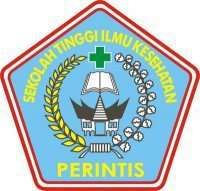 RIZKI HASAN NIM:1614401026PROGRAM STUDI DIII KEPERAWATAN SEKOLAH TINGGI ILMU KESEHATAN PERINTIS PADANGTAHUN 2019KARYA TULIS ILMIAH LAPORAN STUDI KASUSASUHAN KEPERAWATAN PADA KLIEN Ny. A DENGAN STROKE ISKEMIK DI RUANGAN RAWAT INAPAMBUN SURI LANTAI 4 RSUD DR. ACHMAD MOCHTAR BUKITTINGGITAHUN 2019Diajukan Untuk Memenuhi Salah Satu Syarat Dalam menyelesaikanPendidikan Program Diploma III Keperawatan Di STIKes Perintis PadangRIZKI HASAN NIM:1614401026PROGRAM STUDI DIII KEPERAWATAN SEKOLAH TINGGI ILMU KESEHATAN PERINTIS PADANGTAHUN 2019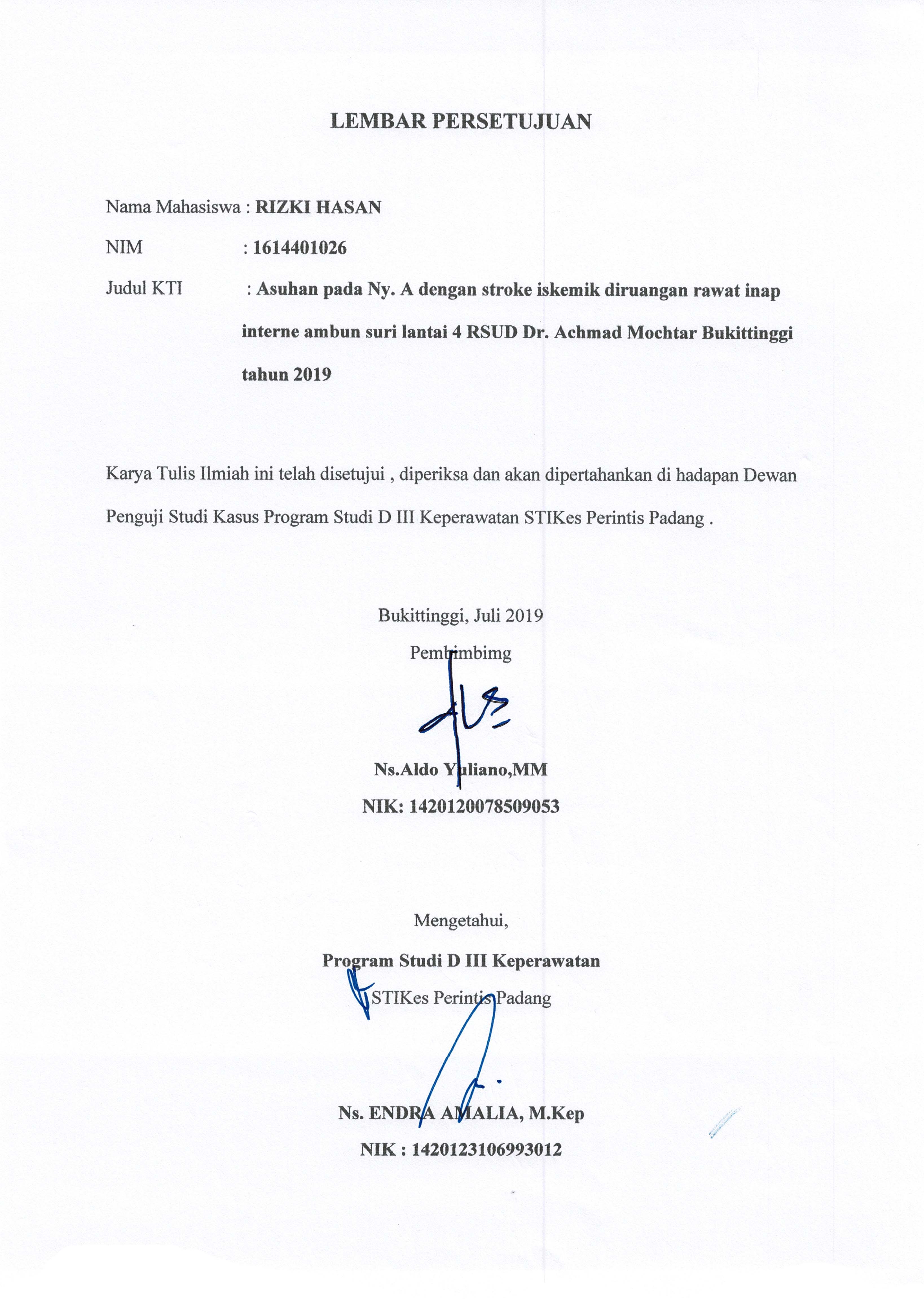 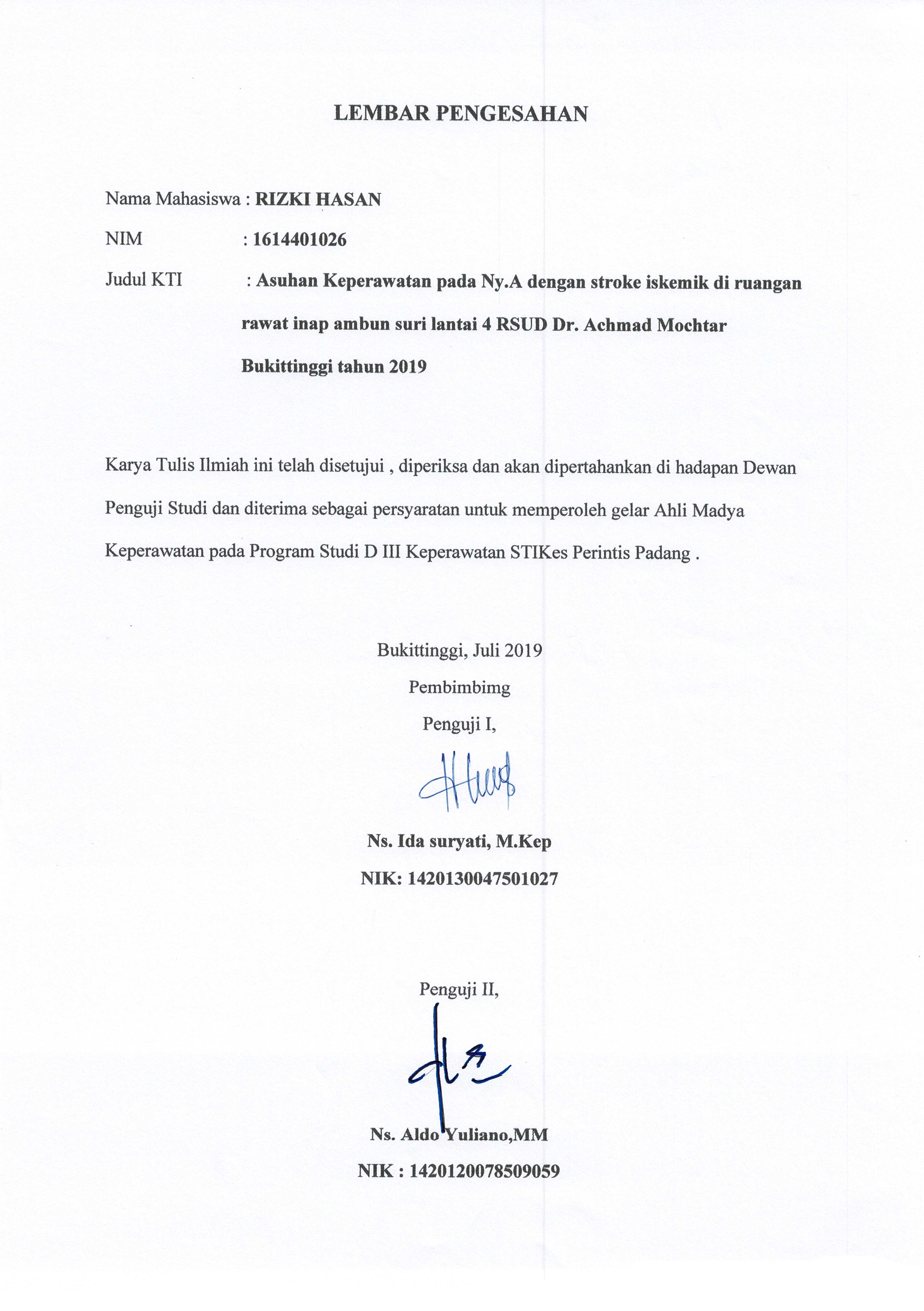 Sekolah Tinggi Ilmu Kesehatan Perintis PadangProgram Studi DIII KeperawatanKarya Tulis Ilmiah, Juli 2019RIZKI HASAN1614401026ASUHAN KEPERAWATAN PADA KLIEN Ny.A DENGAN STROKE ISKEMIK RUANG RAWAT INAP AMBUN SURI LANTAI 4 RSUD DR.ACHMAD MOCHTAR BUKITTINGGI TAHUN 2019Vii + 77 halaman + 7 tabel + 1 gambar + 3 lampiranABSTRAKStroke adalah  kerusakan  jaringan  otak  yang disebabkan  karena berkurangnya atau terhentinya suplay darah secara tiba-tiba. Jaringan otak yang mengalami hal ini akan mati dan tidak dapat berfungsi lagi.  Penyakit stroke iskemik merupakan penyakit 3 terbanyak yang terdapat di ruangan neorologi RSUD Dr. Ahmad Mochtar Bukittinggi tahun 2019. Stroke terjadi ketika aliran darah pada lokasi tertentu di otak terganggu sehingga suplay oksigen juga terganggu. Dari hasil surve awal di RSUD Dr. Ahmad Mochtar Bukittinggi di dapatkan kejadian stroke hemoragik dan stroke non hemoragik dari januari 2018 sampai mai 2019 sebanyak 344 orang.Tipe dan beratnya defisit neurologik mempunyai gejala-gejala yang bervariasi tergantung dari bagian-bagian otak yang terkena.Tujuan penulisan laporan ini adalah mampu melakukan Asuhan Keperawatanpada pasien dengan Stroke Iskemik. Hasil laporan kasus ditemukan pada Ny.A yaitu keluarga klien mengatakan sebelum klien masuk rumah sakit, ia mengalami sakit kepala tiba-tiba dan langsung tidak sadarkan diri. Klien mengalami penurunan kekuatan otot, klien hanya terbaring lemah dan anggota gerak  sebelah kiri klien lemah. Berdasarkan masalah keperawatan diatas maka disusunlah rencana dan melaksanakan tindakan keperawatan serta evaluasi yang mengacu pada tujuan dan kriteria hasil.Penyakit stroke tidak hanya mengakibatkan penurunan kesadaran tetapi juga mengakibatkan kelemahan atau tidak bergeraknya salah satu anggota tubuh.Dari hasil pengamatan Karya Tulis Ilmiah tidak ditemukan kesenjangan antara teori dan praktek selama melaksanakan asuhan keperawatan di RSUD Dr. Ahmad Mochtar Bukittinggi tahun 2019Kata Kunci: Asuhan Keperawatan, Stroke iskemikDaftar pustaka: 13 ( 2002-2014)High School of Pioneer Health SciencesDIII Study Program of NursingScript Writing, July 2017RIZKI HASAN1614401026NURSING CARE IN CLIENTS Ny.A WITH ISKEMIC STROKE  INSTITUTE ROOM NEUROLOGY RSUD DR.ACHMAD MOCHTAR BUKITTINGGI IN 2017Vii + 77 pages + 7 tables + 1 image + 3 attachmentsABSTRACTA stroke is a malfunction of the brain tissue caused by a sudden reduction in the blood supply. Brain tissue that experiences this will die and can not work anymore. Non hemorrhagic stroke is the 3 most common disease found in neurologic Room RSUD Dr. Ahmad Mochtar Bukittinggi 2019. Stroke occurs when blood flow at certain locations in the brain  is disrupted  so  that  oxygen  supply is also  disrupted.From the results of the initial survey in RSUD Dr. Ahmad Mochtar Bukittinggi in the incidence of hemorhagic stroke and non hemorhagic stroke from January 2018 until 2019 as many as 344 people. The type and severity of neurologic deficits have symptoms that vary depending on the part of the brain affected. The purpose of this report is to be able to perform Nursing Care in patients with Ischemic Stroke. The result of the case report was found on Ny.A that the client's family said before the client was admitted to the hospital, the client was about to. The client has decreased muscle strength, the client is only lying weak and the right hand member of the client is weak. Based on the above nursing problem, the plan and conduct the nursing action and evaluation that refers to the objectives and criteria of the results. Stroke disease not only leads to decreased awareness but also leads to the weakness or immobility of one of the limbs From the observation result of Scientific Writing there is no gap between theory and practice during implementing nursing care in RSUD Dr. Ahmad Mochtar Bukittinggi in 2019.Keywords: Nursing Care, iskemic StrokeReferences: 13 (2002-2014)KATA PENGANTAR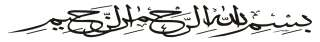 Assalamu’laikumWarahmatullahiWabarakatuSegala Puji Syukur bagi Sang Kholik yang telah memberikan rahmat dan hidayah Nya yang telah dilimpahkan sebagai sumber kekuatan hati dan peneguhan iman sampai akhirnya penulis dapat menyelesaikaan Penyusunan Laporan Ujian Hasil Pengamatan Kasus Yang Berjudul “Asuhan Keperawatan Pada Ny.A  Dengan Stroke Iskemik (Non Hemoragik) Di Ruangan Rawat Inap Ambun suri lantai 4 RSUD Dr. Achmad Mochtar Bukittinggi Tahun 2019“  Tanpa nikmat sehat yang diberikan oleh Nya sekiranya penulis tidak akan mamppu untuk menyelesaikan Laporan Ujian Hasil Pengematan Kasus.Sholawat berangkaikan salam juga selalu tercurahkan kepada Junjungan Nabi Muhammad SAW, semoga atas ijin ALLAH SWT penulis dan teman – teman seperjuangan semua mendapatkan syafaatnya nanti. Amin Amin Yarobbal Aalamin.Penulis Laporan Ujian Hasil Pengamatan Kasus  ini dillakukan dalam rangka memenuhi salah satu syarat untuk mencapai gelar Amd. Kep Program Studi DIII Keperawatan STIKes Perintis Padang.Penulis banyak mendapat arahan,bimbingan dan nasehat dari berbagai pihak dalam menyusun, membuat dan menyelesaikan Laporan Ujian Hasil Pengamatan Kasus ini.Oleh karena itu penulis mengucapkan banyak terimakasih terutama kepada Yth. Bapak Aldo yuliano S.kep MM dan Ibu Ida suriati, S.Kep yang telah meluangkan waktunya dengan penuh perhatian memberi arahan, petunjuk dan bimbingan sehingga Karya Tulis Ilmiah dapat terselesaikan. Seterusnya ucapan terima kasih saya yang sebesar – besarnya kepada :1.Bapak Yendrizal Jafri ,S.Kp,M.Biomed selaku Ketua STIKes PerintisPadang2.Ibu  Ns.  Endra  Amalia,M.Kep  selaku  Ketua  Program  Studi  D  III Keperawatan STIKes Perintis Padang3.Kepada Direktur RSUD Dr. Ahmad Mochtar Bukittinggi yang telah memberikan izin untuk melakukan studi kasus ini, beserta staf yang member izin dalam pengambilan data yang penulis butuhkan4.bapak  Ns. Aldo yuliano S.kep MM selaku Pembimbing Akademik yang telah benyak memberikan ilmu pengetahuan, bimbingan selama mengikuti pendidikan5.Bapak ibu dosen pengajar D III Keperawatan Sekolah Tinggi IlmuKesehatan Perintis Padang6.	Bapak dan ibu dosen serta Staf STIKes Perintis Padang, yang telah banyak memberikan ilmu pengetahuan, bimbingan selama mengikuti pendidikan7.	Terkhusus kepada kedua orang tuaku tersayang, saudaraku tercinta dan seluruh keluarga atas jerih payah, curahan kasih sayang, bantuan moril maupun material serta do’a yang tulus dan ikhlas demi kesuksesan penulis.8.	Terimakasih  rekan  –  rekan  mahasiswa  lain  yang  telah  banyak memberikan motivasi dan bantuan dalam bentuk apapun mulai saat pendidikan sampai terselesainya Karya Tulis Ilmiah iniPenulis  menyadari bahwa Laporan Ujian Hasil Pengamatan Kasus ini masih jauh dari kesempurnaan karena keterbatasan ilmu, waktu dan pengalaman yang penulis miliki. Untuk itu penulis menerima kritik dan saran yang bersifat membangun demi kesempurnaan penulisan ini.Akhir kata kepada ALLAH SWT jualah penulis menyerahkan segalanya dan berharap semoga Laporan Ujian Hasil Pengamatan Kasus ini bisa diterima dan dapat dijadikan bahan bacaan untuk penulisan – penulisan yang berhubungan dengan Stroke Iskemik.Bukittinggi,     Juli  2019PenulisDAFTAR ISIHALAMAN SAMPUL HALAMAN JUDULPERNYATAAN PERSETUJUANKATA PENGANTAR ............................................................................... i DAFTAR ISI .............................................................................................. iii DAFTAR TABEL ...................................................................................... v DAFTAR LAMPIRAN.............................................................................. viBAB I  PENDAHULUAN1.1 Latar Belakang.......................................................................... 11.2 Tujuan ........................................................................................ 31.2.1    Tujuan Umum.......................................................... 31.2.2    Tujuan Khusus ......................................................... 31.3 Manfaat ...................................................................................... 41.3.1    Bagi Institusi Rumah Sakit ........................................... 41.3.2    Bagi Pasien dan Keluarga Pasien................................. 41.3.3    Institusi pendidikan ...................................................... 41.3.4    Bagi mahasiswa……………………………………….4BAB II TINJAUAN TEORITIS2.1 Konsep Dasar ............................................................................... 52.1.1 Pengertian .................................................................................. 52.1.2 Anatomi dan Fisiologi Sistem Saraf .......................................... 62.1.3Etiologi ...................................................................................... 112.1.4 Manifestasi Klinis..................................................................... 142.1.5 Patofisiologi beserta WOC ....................................................... 162.1.6 Pemeriksaan Penunjang ............................................................ 202.1.7 Penatalaksanaan........................................................................ 212.1.8 Komplikasi……………........................................................... 252.2 Proses  keperawatan …..................................................................... 262.1.1  Pegkajian ................................................................. 262.1.2  Diagnosa .................................................................. 282.1.3  Intervensi ................................................................. 302.1.4  Implementasi ........................................................... 302.10.5  Evaluasi ................................................................. 30BAB III TINJAUAN KASUS3.1 Asuhan Keperawatan3.1.    Pengkajian .............................................................. 313.2    Diagnosa Keperawatan ............................................ 333.3    Intervensi Keperawatan ........................................... 493.4    Catatan Perkembangan ............................................ 52BAB IV PEMBAHASAN4.1 Pengkajian ................................................................................ 664.2 Diagnosa  Keperawatan ............................................................. 684.3 Intervensi Keperawatan ….......................................................... 704.4 Implementasi.............................................................................. 714.5 Evaluasi……………………………………………..…………71BAB V  PENUTUP5.1   Kesimpulan .................................................................................... 735.2   Saran ............................................................................................. 74DAFTAR PUSTAKA LAMPIRANBAB IPENDAHULUANLatar BelakangStroke adalah  kerusakan  jaringan  otak  yang  disebabkan  karena berkurangnya atau terhentinya suplay darah secara tiba-tiba. Jaringan otak yang mengalami hal ini akan mati dan tidak dapat berfungsi lagi. Kadang pula stroke disebut dengan CVA (cerebrovaskular accident). Orang awam cederung   menganggap   stroke sebagai  penyakit.  Sebaliknya,  para  dokter justru  menyebutnya  sebagai  gejala klinis yang muncul akibat pembuluh darah jantung yang bermasalah, penyakit jantung atau  secara  bersamaan (Auryn, Virzara 2009).Stroke  merupakan  kelainan  fungsi  otak  yang  timbul  mendadak  disebabkan terjadinya gangguan peredaran darah otak bisa terjadi pada siapa saja dan kapan saja (Muttaqin, 2008). Klasifikasi penyakit stroke terdiri dari beberapa kategori, diantaranya: berdasarkan kelainan patologis,  secara garis besar stroke dibagi dalam  2  tipe  yaitu: ischemic  stroke  disebut  juga  infark  atau  non-hemoragic disebabkan oleh gumpalan atau penyumbatan dalam arteri yang menuju ke otak yang sebelumnya sudah mengalami proses aterosklerosis (Arifianto, 2014). Prevalensi stroke di seluruh Dunia bcrjumlah 33 juta, dengan 16.9 juta orang mengalami stroke pertama. Di Amerika jumlah penderita stroke sekitar 795.000 orang pertahun (American Heart Association (AHA), 2014). Pada negara-negara ASIA Pasifik angka kejadian stroke pada orang dewasa diperkirakan 2,7% dan populasi (AHA, 2013). Berdasarkan data WHO (2015) setiap tahunnya terdapat15 juta orang di seluruh dunia menderita stroke. Di Indonesia, menurut Badan Penelitian dan Pengembangan Kesehatan (Balitbangkes) dilihat dan Hasil Riset Kesehatan  Dasar  (Riskesdas)  2015. terjadi  peningkatan  prevelensi  (angkakejadian) stroke(dengan kriteria di diagnosis oleh tenaga kesehatan) dan 8,3 perDi Sumatera Barat stroke menempati urutan ke 6 dan 33 propinsi dengan persentase 10.6% dengan jumlah penderita stroke 35.108 orang (Profil Dinas Kesehatan, 2015). Dari hasil surve awal di RSUD Dr. Ahmad Mochtar Bukittinggi di dapatkan kejadian stroke iskemik dan stroke hemoragik dari januari2016 sampai mai 2017 sebanyak 344 orang. Penyakit stroke iskemik merupakan penyakit 3 terbanyak yang terdapat di ruangan neorologi  RSUD Dr. Ahmad Mochtar Bukittinggi tahun 2017.Pada pasien stroke iskemik telah diajukan sebagai salah satu prediktor keluaran yang jelek, meskipun mekanismenya belum begitu jelas.6 Rodrigues et al melaporkan terjadi hiponatremia pada 16 % penderita stroke iskemik akut. Terdapat hubungan antara kematian yang lebih tinggi dan keluaran yang lebih jelek diukur dengan National Institutes of Health Stroke Scale (NIHSS) score dan modified Barthel Index (mBI) pada pasien hiponatremia. Maka dari itu muncul gagasan untuk mengurangi agar tidak muncul penderita stroke iskemik dengan memberikan asuhan keperawatan kepada pasien dan keluarga dari latar belakang tersebut penulis mengambil kasus sebagai penyusunan karya tulis ilmiah DIII keperawatan dengan mengambil judul Asuhan Keperawatan pada Ny. A Dengan stroke iskemik  di ruang interne ambun suri lantai 4 RSUD Dr. ACHMAD MOCHTAR    BUKITTINGGI 2019Tujuan 1.2.1	Tujuan UmumDi harapkan penulis mampu  memberikan asuhan keperawatan pada pasien stroke iskemik di ruangan interne ambun suri lantai 4 RSUD Dr. Achmad Mochtar tahun 2019.1.2.2.	Tujuan KhususMahasiswa mampu menjelaskan konsep dasar stroke iskemik di ruangan interne ambun suri lantai 4 RSUD Dr. Achmad Mochtar tahun 2019Mahasiswa mampu melakukan asuhan keperawatan pada pasien stroke iskemik di ruangan interne ambun suri lantai 4 RSUD Dr. Achmad Mochtar tahun 2019Mahasiswa mampu membandingkan kajian teoritis dengan tinjauan kasus pada pasien stroke iskemik di ruangan interne ambun suri lantai 4 RSUD Dr. Achmad Mochtar tahun 2019Manfaat Bagi penulis Bagi penulis sendiri dapat memberikan pengetahuan, pengalaman dan mengembangkan kemampuan peneliti dalam menyusun Karya Tulis Ilmiah.Pelayanan Rumah sakitSebangai masukan bagi petugas kesehatan khususnya dalam mengambil keputusan dibidang pelayanan kesehatan khususnya promosi kesehatan mengenai stroke iskemik.Institusi PendidikanHasil Karya Tulis Ilmiah ini dapat dipergunakan sebagai bahan reverensi bagi penulisan selanjutnya.Bagi MahasiswaHasil penelitian dapat menjadi referensi dan rujukan dalam pembuatan ataupun pengaplikasian asuhan keperawatan keluarga dengan pasien stroke iskemik. BAB IITINJAUAN TEORITIS2.1 KONSEP DASAR2.1.1 Pengertian stroke iskemikStroke merupakan penyakit serebrovaskular yang disebabkan terputusnya aliran darah ke otak, umumnya akibat pecahnya pembuluh darah ke otak atau karena tersumbatnya pembuluh darah ke otak sehingga pasokan nutrisi dan oksigen ke otak berkurang (WHO, 2014).Stroke menjadi penyebab kematian utama ke tiga di dunia serta kecacatan jangka panjang pada penderitanya. Laju mortalitas pada serangan stroke pertama dan stroke berulang yaitu 18-37% dan 62%. (Putri, 2017). Dari keseluruhan stroke, sekitar 80% merupakan stroke iskemik. Stroke iskemik terjadi ketika aliran darah arteri yang menyuplai oksigen ke otak sering ditemukan pada pasien Gangguan elektroli yang menjalani perawatan di rumah sakit (Fofi, 2012). Pada penelitian yang dilakukan Kembuan (2015), komplikasi berupa gangguan elektrolit lebih banyak ditemukan pada serangan stroke akut. Pasien cukup banyak ditemukan mengalami gangguan kadar natrium serum bersamaan dengan terjadinya stroke. Gangguan kadar natrium serum merupakan kelainan elektrolit yang hiponatremia maupun hipernatremia. Gangguan kadar natrium pada stroke akut didapatkan sekitar 30% dan sebagian besar berupa hiponatremia (28%), sedangkan Hipernatremia hanya sebesar 2%.Sedangkan pada penelitian yang dilakukan oleh Rodrigues (2014), ditemukan keadaan hiponatremia pada pasien yang mengalami stroke iskemik akut yaitu sebesar 16%. Terdapat hubungan antara kematian yang lebih tinggi dan keluaran yang lebih jelek diukur dengan National Institutes of Health Stroke Scale (NIHSS) score dan modified Barthel Index (mBI) pada pasien hiponatremia. Sedangkan Fofi et al melaporkan adanya hubungan antara hipernatremia dengan perburukan neurologis pada pasien stroke iskemik akut (Parakkasi et al, 2016).Kadar kalsium intraseluler yang tinggi dikenal sebagai inisiator utama dan sebagai aktivator dalam jalur kematian sel iskemik. Namun, dalam penelitian terbaru, peningkatan kadar kalsium serum telah dikaitkan dengan hasil klinis yang lebih baik dan volume infark serebral yang lebih kecil (Chung et al., 2015). Sedangkan menurut Fransisco (2017), konsentrasi kalsium yang tinggi dalam serum dihubungkan dengan kalsifikasi arteri yang akan berakibat pada arterosklerosis.Berdasarkan uraian diatas, peneliti ingin melihat ada tidaknya hubungan kadar natrium dan kalsium terhadap mortalitas pasien dengan stroke iskemik.2.1.2  Anatomi Dan Fisiologi Sistem SarafSistem saraf manusia mempunyai struktur yang kompleks dengan berbagai fungsi yang berbeda  dan  saling mempengaruhi.  Satu  fungsi  saraf  terganggu  secara fisiologi akan berpengaruh terhadap fungsi tubuh yang lain.Sistem saraf dikelompokan menjadi dua bagian besar yaitu susunan saraf pusat/central nervous system (CNS) dan susunan saraf perifer/peripheral nervous system (PNS). Susunan saraf pusat terdiri dari otak dan medulla spinalis, sedangkan saraf perifer terdiri atas saraf-saraf yang keluar dari otak (12 pasang) dan saraf-saraf yang keluar dari medulla spinalis (31 pasang). Menurut fungsinya saraf perifer dibagi atas saraf afferent (sensorik) dan efferent (motorik). Saraf afferent (sensorik) menghantarkan informasi dari reseptor-reseptor khusus yang berada pada organ permukaan atau bagian dalam ke otak dan medulla spinal.organ-organ tubuh seperti otot rangka, otot jantung, otot-otot bagian dalam dan kelenjer-kelenjer. Saraf motorik kemudian dibagi menjadi dua yaitu system saraf somatic dan system saraf otonomik. Sistem saraf somatic berperan dalam interaksi antara tubuh dengan lingkungan luar. Serabut sarafnya berada pada sel-sel otot rangka. Sistem saraf otonomik dibagi atas simpatis dan parasimpatis yang berperan dalam interaksi dengan lingkungan internal seperti pada otot jantung, kelenjar dan lain-lain.Gambar 2.1 Otak 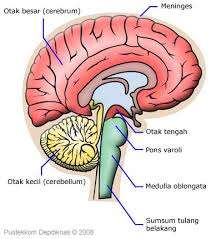 (Tarwoto Edisi II)a.  Pembagian Sistem Saraf1) Sistem Saraf Pusat a)  Otakb)  Medulla Spinalis2) Sistem Saraf Perifera)  Afferent (sensorik)b)  Efferent (motorik);(1).  Sistem saraf somatik. (2).  Sistem saraf otomatik.1)  Sistem Saraf PusatSistem saraf pusat (SSP) terdiri atas otak dan medulla spinalis. Berdasarkan fungsinya system saraf pusat dibagi atas tiga bagian besar yaitu : otak bagian atas atau korteks serebri, otak bagian bawah (basal ganglia, thalamus, hypothalamus, batang otak, medulla oblongata, cerebellum) dan medulla spinalis.OtakOtak berada pada ruang cranial dan dilindungi oleh tulang-tulang  tengkorak yang disebut cranium.Tulang – tulang craniumOtak terletak dalam ruang tertutup oleh cranium, tulang tulang penyusun cranium disebut tengkorak yang berfungsi melindungi organ-organ vital. Ada Sembilan tulang yang membentuk cranium yaitu tulang frontal oksipital, sphenoid, etmoid, temporal dua buah, parental dua buah. Tulang- tulang tengkorak dihubungkan oleh sutura.MeningenMeningen adalah jaringan membrane penghubung yang melampisi otak dan medulla spinalis. Ada tiga lapisan meningen yaitu : duramater, arachnoid, dan piamater. Duramater adalah lapisan luar meninges, merupakan lapisan yang liat, kasar dan mempunyai dua lapisan membrane. Arachnoid adalah membrane bagian tengah, tipis dan terbentuk lapisan laba-laba. Sedangkan piamater  merupakan lapisan  paling dalam,  tipis,  merupakan  membran vaskuler yang membungkus seluruh lapisan otak antara lapisan satu dengan lainya terdapat suatu meningeal yaitu : ruang epidural merupakan ruang antara tengkorak dan lapisan luar duramater, ruang supdural yaitu ruang antara lapisan dalam duramater dengan membrane arachnoid, ruang subarachnoid yaitu ruang antara aracnoid dengan piamater.  Pada ruang subarachnoid ini terdapat cairan cerebrospinal (CSF).Korteks SerebriMerupakan lapisan bagian atas dari cerebrum yang tebalnya 2-5mm dan tersusun sebagian besar oleh graymatter dan hampir 75% sel bodi saraf dan dendrit berada pada korteks serebri. Semua aktivitas tubuh dikendalikan oleh korteks serebri sesuai dengan areanya. Pada korteks serebri terdapat area-area tertentu yang dipetakan menggunakan angka oleh Brodmann (1909). Menurut Brodmann permukaan korteks dapat dibagi menjadi sebagian besar daerah-daerah artitektural sel-sel. Masing-masing area mempunyai arti fungsional yang jelas dan spesifik. Misalnya area 4 merupakan area korteks motorik, area 5 dan 7 merupakan area asosiasi somatosensoril area 6 korteks area premotorik.CerebrumCerebrum adalah bagian otak yang paling besar, kira-kira 80% dari berat otak. Cerebrum mempunyai dua hemisfer yang dihubungkan oleh korpus kallosum yaitu hemisfer kanan dan hemisfer kiri. Baik hemisfer kanan dan kiri menginterprestasi data sensori yang masuk, menyimpan memori belajar. Namun demikian masing-masing hemisfer mempunyai dominasi tertentu,seperti pada hemisfer kanan lebih dominan dalam mengasimilasi pengalaman sensori visual, informasi, aktivitas music, seni, menari. Pada hemisfer kiri lebih dominan pada kemampuan analisis, bahasa, bicara, matematik dan berfikir abstrack. Setiap hemisfer terbagi atas empat lobus yaitu :(1). Lobus frontal berfungsi sebagai aktivitas motorik, fungsi intektual, emosi dan fungsi fisik. Pada bagian frontal bagian kiri terdapat area broca (area 44 dan 45) yang berfungsi sebagai pusat motorik bahasa. Kerusakan area broca dapat mengakibatkan aphasia motorik (ekpresif) yang ditandai ketidakmampuan pasien untuk mengungkapkan pikiran- pikiran yang dapat dimengerti dalam bentuk bicara.(2). Lobus parietal terdapat sensori sensori primer dari korteks, berfungsi sebagai proses input sensori, sensasi posisi, sensasi raba, tekan dan perubahan suhu ringan. Pada lobus parietal terdapat area brodmann 1,2 dan 3 yang merupakan area korteks somatosensori. Area ini menerima inpuls-inpuls sensoris spesifik dari hypotalamus. Jika terjadi kerusakan unilateral pda area ini maka pasien tidak dapat mengenali dan menilai rangsangan raba ringan, diskriminasi, dan menentukan lokasi rasa raba.. Lobus temporal mengandung area auditorius, tempat tujuan sensasi yang datang dari telinga. Berfungsi sebagai input perasa pendengaran, pengecap, penciuman dan proses memori. Pada lobus temporal terdapat area brodmann 41 dan 42 yang merupakan korteks area pendengaran primer dan area brodmann 22 yang merupakan area korteks asosiasipendengaran. Kerusakan pada area ini dapat mengakibtkan gangguan bicara atau menulis karena ketidakmampuan menangkap suara dari luar. Pada lobus temporal bagian medial terdapat hypocampus yang berperan dalam proses memori.. Lobus  oksipital  mengandung  area  fisual  otak,  berfungsi  sebagai penerima informasi dan menafsirkan warna, reflek visual. Pada lobus ini terdapat korteks area penglihatan primer (area brodmann 17). Inpuls penglihatan akan dihantarkan ke area 17 kemudian akan dihantarkan area brodmann 18 dan 19 yang merupakan korteks area assosiasi penglihatan untuk di asosiasikan.d ) 	DiencephalonDienchepalon terletak diatas batang otak dan terdiri atas tiga bagian yaitu : (1). ThalamusAdalah masa sel saraf besar yang berbentuk telor, terletak pada subtansi alba. Thalamus berfungsi sebagai stasiun relay dan integrasi dari medulla spinalis ke korteks cerebri dan bagian lain dari otak.(2). HypothalamusTerletak dibawah thalamus, berfungsi dalam mempertahankan hoemostasis seperti pengaturan suhu tubuh, rasa haus, lapar, respon system saraf otonom dan control terhadap seksresi hohormone dalam kelenjar pituitary.Sistim saraf periferAfferen sensorikSaraf sensorik adalah saraf aferen yang bertanggung jawab untuk mengubah rangsangan eksternal menjadi impuls listrik internal. Impuls saraf bergerak sepanjang serabut saraf aferen ke otak melalui sumsum tulang belakang. Tubuh sel dari saraf sensorik terletak di ganglia dorsal sumsum tulang belakang. Saraf sensorik terdiri atas lima indera utama: penglihatan, penciuman, pengecapan, sentuhan, dan pendengaran.Afferen motorik Saraf motorik adalah saraf eferen yang membawa sinyal dari sumsum tulang belakang ke organ efektor, memfasilitasi kontraksi otot dan sekresi zat dari kelenjar. Dua jenis saraf motorik ditemukan: saraf motorik atas dan saraf motorik bawah. Saraf motorik yang lebih bawah berasal dari sumsum tulang belakang dan bersinaps dengan serabut otot sementara saraf motorik atas adalah intersaraf cortico-spinal. Saraf motorik atas timbul dari korteks motorik dan turun ke sumsum tulang belakang. Mereka mengaktifkan saraf motorik bawahSistim saraf motorik terbagi 2 sistim yaitu : Sistim saraf somatikSistem saraf somatik terdiri dari saraf aferen atau saraf sensorik , dan saraf eferen atau saraf motorik . Saraf aferen bertanggung jawab untuk menyampaikan sensasi dari tubuh ke sistem saraf pusat ; saraf eferen bertanggung jawab untuk mengirimkan perintah dari SSP ke tubuh, merangsang kontraksi otot ; mereka termasuk semua neuron non-sensorik yang terhubung dengan otot rangka dan kulit . A- dari aferen dan e- dari eferen sesuai dengan awalan ad- (ke, ke) dan ex.Sistem saraf somatik mengontrol semua sistem otot sukarela di dalam tubuh, dan proses busur refleks sukarela. Rute dasar sinyal saraf dalam sistem saraf somatik eferen melibatkan urutan yang dimulai pada tubuh sel atas neuron motorik ( neuron motorik atas ) di dalam girus prekursor (yang mendekati korteks motor primer ). Stimuli dari girus precentral ditransmisikan dari neuron motorik atas dan turun ke saluran kortikospinalis , melalui akson untuk mengontrol otot rangka (sukarela). Stimulus ini disampaikan dari neuron motorik atas melalui tanduk ventral dari sumsum tulang belakang , dan melintasi sinapsis yang akan diterima oleh reseptor sensorik dari neuron motorik alfa ( neuron motorik besar bawah ) dari batang otak dan sumsum tulang belakang . Dengan demikian sistem saraf somatik terdiri dari dua bagian: Saraf tulang belakang : Mereka adalah saraf tepi yang membawa informasi sensorik ke dalam dan perintah motorik keluar dari sumsum tulang belakang. Saraf kranial : Mereka adalah serabut saraf yang membawa informasi masuk dan keluar dari batang otak. Mereka termasuk bau, penglihatan, mata, otot mata, mulut, rasa, telinga, leher, bahu, dan lidah. Sistim saraf otomatik Sistem saraf otonom disusun oleh serabut saraf yang berasal dari otak maupun dari sumsum tulang belakang dan menuju organ yang bersangkutan. Dalam sistem ini terdapat beberapa jalur dan masing-masing jalur membentuk sinapsis yang kompleks dan juga membentuk ganglion. Urat saraf yang terdapat pada pangkal ganglion disebut urat saraf pra ganglion dan yang berada pada ujung ganglion disebut urat saraf post ganglion. Sistem saraf otonom berfungsi untuk mempertahankan keadaan tubuh dalam kondisi terkontrol tanpa pengendalian secara sadar. Sistem saraf otonom bekerja secara otomatis tanpa perintah dari sistem saraf sadar. Sistem saraf otonom juga disebut sistem saraf tak sadar, karena bekerja diluar kesadaran. Struktur jaringan yang dikontrol oleh sistem saraf otonom yaitu otot jantung, pembuluh darah, iris mata, organ thorakalis, abdominalis, dan kelenjar tubuh. Secara umu, sistem saraf otonom dibagi menjadi dua bagian, yaitu sistem saraf simpatis dan sistem saraf parasimpatis.Sistem Saraf Simpatis Sistem saraf simpatis terbagi juga menjadi dua bagian, yaitu saraf otonom cranial dan otonom sacral. Sistem saraf ini berhubungan dengan sumsum tulang belakang melalui serabut-serabut sarafnya, letaknya didepan column vertebrae. Sistem saraf simpatis ini berfungsi untuk: Mensarafi otot jantung Mensarafi pembuluh darah dan otot tak sadar Mempersarafi semua alat dalam seperti lambung, pancreas dan usus Melayani serabut motorik sekretorik pada kelenjar keringat Serabut motorik pada otot tak sadar dalam kulit Mempertahankan tonus semua otot sadar Sistem Saraf Parasimpatis Sistem saraf parasimpatis, hampir sama dengan sistem saraf simpatis, hanya sistem kerjanya saja yang berbeda. Jika saraf simpatis memacu jantung misalnya, maka sistem saraf parasimpatis memperlambat denyut jantung. Fungsi saraf parasimpatis adalah sebagai berikut: Merangsang sekresi kelenjar air mata, kelenjar sublingualis, submandibularis dan kelenjar-kelenjar dalam mukosa rongga hidung Mensarafi kelenjar air mata dan mukosa rongga hidung Menpersarafi kelenjar ludah Mempersarafi kelenjar parotis. Mempersarafi sebagian besar alat tubuh yaitu jantung, paru-paru, GIT, ginjal, pancreas, lien, hepar dan kelenjar suprarenalis 2.1.3  EtiologiStroke biasanya diakibatkan dari salah satu dari empat kejadian :        (1) trombosis (bekuan darah di dalam pembuluh darah otak atau leher),       (2) embolisme serebral (bekuan darah atau material lain yang dibawa 	ke  	otak dari bagian tubuh yang lain),      (3) iskemia (penurunan aliran darah ke area otak), dan(4) hemoragi serebral (pecahnya pembuluh darah serebral dengan        perdarahan 	ke dalam jaringan otak atau ruang sekitar otak). Akibatnya adalah 	penghentian suplai darah ke otak, yang menyebabkan kehilangan 	sementara atau permanen gerakan, berpikir, memori bicara, atau 	sensasi.Trombosis serebral. Arteosklerosis serebral dan pelambatan 	sirkulasi serebral adalah penyebab utama trombosis serebral, yang adalah 	penyebab paling umum stroke.Tanda-tanda trombosis serebral bervariasi. 	Sakit kepala adalah awitan yang tidak umum. Beberapa pasien dapat 	mengalami pusing, perubahan kognitif, atau kejang, dan beberapa 	mengalami awitan yang tidak dapat dibedakan dari hemoragi intracerebral 	tidak terjadi dengan tiba-tiba, dan kehilangan bicara sementara, 	hemiplegia, atau parestesia pada setengah tubuh dapat mendahului awitan 	pralisis berat pada beberapa jam atau hari Embolisme serebral. 	Abnormalitas patologik pada jantung kiri, seperti endokarditis infektif, 	penyakit jantung reumatik, dan infark miokard, serta infeksi pulmonal, 	adalah tempat-tempat di asal emboli. Mungkin saja bhwa pemasangan 	katup jantung prostetik dapat mencetuskan stroke, karena terdapat 	peningkatan insiden embolisme setelah prosedur ini.(Brunner&suddarth 	edisi 8).Menurut dr. Valery Feigin, PhD faktor resiko yang tidak dapat di modifikasi ini mencakup penuaan, kecendrungan genetis, dan suku bangsa.Faktor-faktor yang menyebabkan stroke :1) Faktor yang tidak dapat dirubah (Non Reversible) Jenis kelamin dan penuaanPria berusia kurang dari 65 tahun memiliki resiko terkena stroke iskemik atau perdarahan intraserebrum lebih tinggi 20% daripada wanita. Namun, wanita usia berapa pun memiliki resiko perdarahan subaraknoid sekitar 50% lebih besar. Dibandingkan pria, wanita juga tiga kali lipat lebih mungkin mengalami aneurisma intrakranium yang tidak pecah. Perbedaan gender ini tidak terlalu mencolok pada kelompok usia dewasa muda, dimana stroke mengenai pria dan wanita hampir sama banyak.Resiko  terkena  stroke  meningkat  sejak usia  45  tahun.  Setelah mencapai usia 50 tahun, setiap penambahan usia tiga tahun meningkatkan risiko stroke sebesar 11-20%, dengan peningkatan bertambah seiring usia. Orang berusia lebih dari 65 tahun memiliki risiko paling tinggi, tetapi hampir 25% dari semua stroke terjadi pada orang berusia kurang dari ini, dan hampir 4% terjadi pada orang berusia antara 15-40 tahun. Stroke jarang terjadi pada anak berusia kurang dari 15 tahun, tetapi jika terjadi, stroke ini biasanya disebabkan oleh penyakit jantung bawaan, kelainan pembuluh darah, trauma kepala atau leher, migrain, atau penyakit darah terjadi 2) Faktor yang dapat dirubah (Reversible).1) HipertensiMeningkatnya risisko stroke dan penyakit kardiovaskuler lain berawal pada tekanan 115/75 mmHg dan meningkat dua kali lipat setiap peningkatan20/10 mmHg. Orang yang jelas menderita hipertensi (tekanan darah sistolik sama atau lebih besar dari 140mmHg atau tekanan darah diastolik sama atau lebih besar dari 90 mmHg) memiliki resiko stroke tujuh kali lebih besar dibandingkan dengan mereka yang tekanan darahnya normal atau rendah. Untuk orang yang berusia di atas 50 tahun, tekanan darah sistolik yang tinggi (140 mmHg atau lebih) dianggap sebagai faktor risiko untuk stroke atau penyakit kardiovaskuler lain yang lebih besar dibandingkan dengan tekanan darah diastolik yang tinggi. Namun, tekanan darah meningkat seiring usia  dan orang yang memiliki tekanan darah normal pada usia 55 tahun mempunyai risiko stroke hampir dua kali lipat dibandingkan orang berusia muda.   Penyakit jantungOrang yang mengidap masalah jantung, misalnya angina, fibrilasi atrium, gagal jantung, kelainan katup, katup buatan, dan cacat jantung bawaan,berisiko besar mengalami stroke. Bekuan darah yang dikenal sebagai embolus, kadang-kadang terbentuk di jantung akibat adanya kelainan di katup jantung, irama jantung yang tidak teratur, atau setelah serangan jantung. Embolus ini terlepas dan mengalir ke otak atau bagian tubuh lain. Setelah berada di otak, bekuan darah tersebut dapat menyumbat arteri dan menimbulkan stroke iskemik.3) 	Kolesterol TinggiMeskipun zat lemak (lipid) merupakan komponen integral dari tubuh kita, kadar lemak darah (terutama kolesterol dan trigleserida) yang tinggi meningkatkan risiko aterosklerosis dan penyakit jantung koroner. Keadaan ini juga dikaitkan dengan peningkatan 20% risiko stroke iskemik atau TIA.4) 	ObesitasUntuk mempertahankan berat badan, seorang dewasa yang sehat rata-rata memerlukan asupan makanan harian sekitar 30-35 kkal untuk setiap kilogram beratnya. Bagi orang yang lebih tua kebutuhan ini mungkin lebih sedikit, terutama jika mereka tidak banyak beraktivitas fisik. Makanan yang tidak sehat dan tidak seimbang (misalnya, makanan yang kaya lemak jenuh, kolesterol, atau garam dan kurang buah serta sayuran) adalah salah satu faktor risiko stroke yang paling signifikan. 2.1.4      Manifestasi KlinisManifestasi klinis stroke tergantung dan sisi atau bagian mana yang terkena, rata- rata serangan ukuran lesi dan adanya sirkulasi kolateral. Pada stroke akut gejala klinis meliputi:a.   Kelumpuhan   wajah   atau   anggota   badan   sebelah   (hemiparesis)   atau hemiplegia (paralisis) yang timbul secara mendadak. Kelumpuhan terjadi akibat adanya kerusakan pada area motorikdi korteks bagian frontal, kerusakan ini bersifat kontralateral artinva jika terjadi kerusakan pada hemisfer kanan makan kelumpuhan ototpada sebelah kiri. Pasien juga akankehilangan kontrol otot vulenter dan sesorik sehingga pasien tidak dapat melakukan ekstensi maupun fleksi.b.   Gangguan     sensibilitas     pada     satu     atau     lebih     anggota     badan Gangguan sensibilitas terjadi karena kerusakan system saraf otonom  dan gangguan saraf sensorik.c.   Penurunan kesadaran (konfusi, delirium, letargi, stupor atau koma), terjadi akibat perdarahan kerusakan otakkemudian menekan batang otak atau terjadinya gangguan metabolik otak akibat hipoksia.d.   Afasia ( kesulitan dalam bicara )Afasia adalah defisit kemampuan komunikasi bicara termasuk dalam membaca, menulis memahami bahasa. Afasia terjadi jika terdapat kerusakan pada area pusat bicara primer yang berada pada hemisfer kiri dan biasanya terjadi pada stroke dengan gangguan pada arteri middle serebral kiri. Afasia dibagi menjadi 3 yaitu afasia motorik, sensorik dan afasia global. Afasia motorik atau ekspresif terjadi jika area pada area Broca, yang terletak pada lobus frontal otak. Pada afasia jenis ini pasien dapat memahami lawan bicara tetapi pasien tidak dapat mengungkapkan dan kesulitan dalam rnengungkapkan bicara. Afasia sensorik terjadi karena kerusakan pada area Wernicke. yang terletak pada lobus temporal. Pada afasia sensorik pasien tidak mampu menerima stimulasi pcndengaran tetapi pasien mampu mcngungkapkan pcmbicaraan. Sehingga rcspon pembicaraan pasien tidak nyambung atau koheren. Pada afasia global pasien dapat dapat merespon pembicaraan baik menerima maupun mengungkapkan pembicaraan.e.   Disartria ( bicara cadel atau pelo)Merupakan kesulitan bicara terutama dalam artikulasi sehingga ucapannya menjadi tidak jelas. Namun demikian pasien dapat memahami pembicaraan menulis mendengarkan maupun membaca. Disatria terjadi karena kerusakan nervus kranial sehingga terjadi kelemahan dan otot bibir lidah dan laring. Pasien juga terdapat kesulitan dalam mengunyah dan menelan.f.   Gangguan penglihatan diplopiaPasien dapat kehilangan penglihatan atau juga pandangan menjadi ganda, gangguan lapang pandang pada salah satu sisi. Hal ini terjadi karena kerusakan pada lobus temporal atau parietal yang dapat menghambat serat saraf optic pada korteks oksipital. Gangguan pelinglihatan juga dapat disebabkan karena kerusakan pada saraf kranial III, IV dan VI.g.   DisfagiaDisfagia atau kesulitan menelan terjadi karena kerusakan nervus kranial IX. Selama menelan bolus didorong oleh lidah dan glotis menutup kemudian makanan masuk ke esofagus.h.   InkontinensiaInkontinensia baik bowel maupun badder sering terjadi hal ini terjadi karena terganggunya saraf yang mensarafi bladder dan bowel.i.	Vertigo, mual, muntah dan nyeri kepala terjadi karena peningkatan tekanan intracranial, edema serebri. (Tarwoto, edisi II)Secara spesifik tanda dan gejala stroke tergantung pada lokasi kerusakan. ukuran dan banyaknya perdarahan.2.1.5. patofisiologi WOCInfark serebral adalah berkurangnya suplai darah ke area tertentu di otak. Luasnya infark bergantung pada faktor-faktor seperti lokasi dan besarnya pembuluh darah dan adekuatnya sirkulasi kolateral terhadap area yang disuplai oleh pembuluh darah yang tersumbat. Suplai darah ke otak dapat berubah (makin lambat atau cepat) pada gangguan lokal (trombus, emboli, perdarahan, dan spasme vaskular) atau karena gangguan umum (hipoksia karena gangguan paru dan jantung). AteroskIerosis sering sebagai faktor penyebab infark pada otak. Trombus dapat berasal dan plak arterosklerotik, atau darah dapat beku pada area yang stenosis tempat aliran darah mengalami pelambatan atau terjadi turbulensi.Trombus dapat pecah dari dinding pembuluh darah terbawa sebagai emboli dalam aliran darah. Trombus mengakibatkan iskemia jaringan otak yang disuplai oleh pembuluh darah yang bersangkutan dan edema dan kongesti di sekitar area. Area edema ini menyebabkan disfungsi yang lebih besar dari pada area infark itu sendiri. Edema dapat berkurang dalam beberapa jam atau kadang-kadang sesudah beberapa hari. Dengan berkurangnya edema klien mulai menunjukkan perbaikan. Oleh karena trombosis biasanya tidak fatal, jika tidak terjadi perdarahan masif. Oklusi pada pembuluh darah serebral oleh embolus menyebabkan edema dan nekrosis dikuti trombosis. Jika terjadi septik infeksi akan meluas pada dinding pembuluh darah maka akan terjadi abses atau ensefalitis, atau jika sisa infeksi berada pada pcmbuluh darah yang tersumbat menyebabkan dilatasi aneurisma pembuluh darah. Hal ini akan menyebabkan perdarahan serebral, jika aneunrsma pecah atau  ruptur. Perdarahan pada otak disebabkan oleh ruptur arteriosklerotik dan hipertensi pembuluh darah. Perdarahan intraserebral yang sangat luas akan lebih sering menyebabkan  kematian dibandingkan  keseluruhan  penyakit  serebro  vaskular, karena perdarahan yang luas terjadi destruksi massa otak peningkatan tekanan intrakranial dan yang lebih berat dapat menyebabkan herniasi otak pada falk serebri atau lewat foramen magnum Kematian  dapat  disebabkan  oleh  kompresi  batang otak,  hermisfer  otak,  dan perdarahan batang otak sekunder atau ekstensi perdarahan ke batang otak. Perembesan darah ke ventrikel otak terjadi pada sepertiga kasus perdarahan otak di nukleus kaudatus, talamus, dan pons.Jika sirkulasi serebral terhambat, dapat berkembang anoksia serebral. Perubahan yang disebabkan oleh anoksia serebral dapar reversibel untuk waktu 4-6 menit. Perubahan ireversibel jika anoksia lebih dari 10 menit.Anoksia serebral dapat terjadi oleh karena gangguan yang bervariasi salah satunya henti jantung.Selain kerusakan parenkim otak, akibat volume perdarahan yang relatif banyak akan mengakibatkan peningkatan tekanan intrakranial dan penurunan tekanan perfusi otak serta gangguan drainase otak. Elemen-elemen vasoaktif darah yang keluar dan kaskade iskemik akibat menununnya tekanan perfusi, menyebabkan saraf di area yang terkena darah dan sekitarnya tertekan lagi  Jumlah darah yang keluar menentukan prognosis. Jika volume darah lebih dan60cc maka risiko kematian sebesar 93% pada perdarahan dalam dan 71% pada perdarahan lobar. Sedangkan jika terjadi perdarahan serebelar dengan volume antara 30-60 cc diperkirakan kemungkinan kematian sebesar 75%, narnun volume darah 5 cc dan terdapat di pons sudah berakibat fatal. (Arif Muttaqin 2013)Otak merupakan bagian tubuh yang sangat sensitif oksigen dan gukosakarena jaringan otak tidak dapat menyimpan kelebihan oksigen dari glukosa seperti halnya pada otot. Meskipun berat otak sekitar 2 % dari seluruh berat badan, namun menggunakan sekitar 25 % suplayoksigen dan 70 % glukosa. Jika aliran darah ke otak terhambat maka akan terjadi iskemia dan terjadi gangguan metabolisme otak yang kemudian terjadi gangguan perfusi screbral. Area otak disekitar yang mengalami hipoperfus disebut penumbra. Jika aliran darah ke otak terganggu lebih dan 30detik pasien dapat menjadi tidak sadar dan dapat terjadi kerusakanjaringan otak yang permanen jika aliran darah otak terganggu lebih dan4 menit. Untuk mempertahankan aliran darah ke otak maka tubuh akan melakukan dua mekanisme tubuh yaitu mekanisme anastomosis dan mekanisme autoregulasi. Meknisme anastomosis berhubungan dengan suplay darah ke otak untuk pemenuhan kebutuhan oksigen danglukosa. Sedangkan mekanisme autoregulasi adalah bagaimana otak melakukanmekanisme/usaha sendiri dalam menjaga keseimbangan. Misalnya jika terjadi hipoksemia otak maka pembuluh darah otak akan mengalami vasodilatasi. (Tarwoto edisi II). WOCSTROKE ISKEMIKPenurunan kesadaranKekurangan natrium dan kaliumHIPONATREMIABadan lemah			Dekubetus		      badan bauAktivitas ditempat		pasien tidak nyaman 	      jarang mandi	           TidurSulit beraktivita               			RESIKO        ketidak adekuatan pertahanan 						       tubuh primer	     	      			    DEFISIT           				      			        PERAWATANRESIKO 						       	       DIRIKETIDAKSEIMBANGAN ELEKTROLITa.   Mekanisme anastomosisOtak diperdarahi melalui 2 arteri karotis dan 2 arteri vertebralis. Arteri karotis terbagi menjadi karotis interna dan karotis eksterna. Karotis interna memperdarahi  langsung  kedalam  otak  dan  bercabang  kira-kira  setinggikiasma optikum menjai arteri serebri anterior dan media. Karoris eksterna memperdarahi wajah, lidah dan faring, meningens.Arteri vertebralis berasal dan arteri subclavia. Arteri vertebralis mencapai dasar tengkorak melaiui jalan tembus dan tulang yang dibentuk oleh prosesus transverse dan vertebra servikal mulai dan C6 sampai dengan Cl. Masuk ke ruang kranial melalui foramen magnum, dimana arteri-arteri vertebra bergabung menjadi arteri basilar. Arteri basilar bercabang menjadi dua arteri serebral posterior yang memenuhi kebutuhan darahpermukaan medial dan inferior arteri baik bagian lateral lobus temporal dan occipital.Meskipun arteri karotis interna dan vertebrabasilaris merupakan 2 sistem arteri yang terpisah yang mengalirkan darah ke otak, tetapi keduanya disatukan oleh pembuluh dan anastomosis yang membentuk sirkulasiwilisi. Arteri serebri posterior dihubungkan dengan arteri screbri media dan arteri screbri anterior dihubungkan oleh arteri komunikan anterior sehingga terbentuk lingkaran yang lengkap. Normalnya aliran darah dalam arteri komunikan hanyalah sedikit Arteri ini merupakan penyelamat bilamana terjadi perubahan tekanan darah arteri yang dramatis. (Tarwoto edisi II).b.   Mekanisme AutoregulasiOksigen dan glukosa adalah dua elemen yang penting untuk metaboliesme serebral yang dipenuhi oleh aliran darah secara terus menerus. Aliran darah screbral dipertahankan dengan kecepatan konstan 750 ml/menit. Kecepatan sccara konstan midipertahankan oleh suatu mekanisme homeostatis sistemikdan lokal dalam rangka mempertahankan kebutuhan nutrisi dan darah secara adekuat.Terjadinya stroke sangat erat hubungannya dengan perubahan aliran darah otak,  baik  karena  sumbatan/okiusi  pembuluh  darah  otak ataupun  karena perdarahan pada otak menimbulkan tidak adekuatnya suplay oksigen dan glukosa.    Berkurangnya    oksigen    atau    meningkatnya    karbondioksida merangsang pembuluh darah untuk berdilatasi sebagai kompensasi tubuh untuk   meningkatkan   aliran   darah   lebih   banyak.   Sebaliknya   keadaan vasodilatasi memberi efek pada peningkatan tekanan intrakranial. Kekurangan  oksigen  dalam  otak  (hipoksia)  akan  menimbulkan  iskemia. Keadaan iskemia yang relatif pendek/cepat dan dapat pulih kembali disebut transient ischemic attacks (TIAs). Selama periode anoxia (tidak ada oksigen) metabolisme otak cepat terganggu permanen antara 3-10 menit anoksia. (Tarwoto edisi II).2.1.6   Pemeriksaan diagnosticPemeriksaan Laboratorium1)  Pemeriksaan Darah LengkapDarah yang diperiksa antara lain jumlah sel darah merah, sel darah putih, leukosit, trombosit, dan lain-lain.2)  Tes darah KoagulasiTes ini terdiri dari tiga pemeriksaan, yaitu prothombin time, partial thromboplastin time (PTT), international normalized ratio (INR), dan agregasi trombosit. Keempat tes ini gunanya untuk mengukur seberapa cepat darah si pasien menggumpal. Gangguan penggumpalan bisa menyebabkan perdarahan atau pembekuan darah.3)  Tes Kimia DarahCek darah ini untuk melihat kandungan gula darah, kolesterol, asam urat, dan lain-lain. Andai kata kadar gula darah atau kolesterol berlebih, bisa menjadi pertanda pasien sudah menderita diabetes atau jantung. Kedua penyakit ini termasuk kedalam salah satu pemicu stroke.Pemeriksaan penunjang  Angiografi serebralMembantu menentukan penyebab dan stroke secara spesifik seperti perdarahan arteriovena atau adanya ruptur dan untuk mencari  sumber perdarahan seperti aneurisma atau malformasi vaskuler.2)  Lumbal pungsiTekanan yang meningkat dan disertai bercak darah pada cairan lumbal menunjukkan adanya hemoragi pada subaraknoid atau perdarahan pada intrakranial. Peningkatan jumlah protein menunjukkan adanya proses inflamasi. Hasil pemeriksaan likuor merah biasanya dijumpai pada perdarahan yang masif, sedangkan perdarahan yang kecil biasanya warna likuor masih normal (xantokrom) sewaktu hari-hari pertama.  CT scanPemindaian ini memperlihatkan secara spesifik letak edema, posisi hematoma, adanya jaringan otak yang infark atau iskemia, dan posisinya secara pasti. Hasil pemeriksaan biasanya didapatkan hiperdens fokal, kadang pemadatan terlihat di ventrikel, atau menyebar ke permukaan otak.  MRIMRI (Magnetic Imaging Resonance) menggunakan gelombang magnetik untuk menentukan posisi dan besar/luas terjadinva perdarahan otak. Hasil pemeriksaan biasanya didapatkan area yang mengalami lesi dan infark akibat dan hemoragik.  USG DopplerUntuk mengidentifkasi adanya penyakit arteriovena (masalah sistem karotis).2.1.7 penatalaksanaan stroke iskemikPenatalaksanaan UmumPada fase akutTerapi  cairan,  pada  fase  akut  stroke  beresiko  terjadinya dehidrasi karena penurunan kesadaran atau mengalami disfagia. Terapi cairan ini penting untuk mempertahankan sirkulasi darah dan tekanan darah. The American Heart Association sudah menganjurkan normal saline 50 mI/jam selama jam-jam pertama dan stroke iskemik akut. Segera setelah hemodinarnik stabil, terapi cairan rumatan bisa diberikan sebagai KAEN 3B/KAEN 3A. Kedua larutan ini Iebih baik pada dehidrasi hipertonik serta memenuhi kebutuhan  homeostasis kaliurn  dan natrium.  Setelah fase akut stroke, larutan rumatan bisa diberikan untuk memelihara homeostasis elektrolit, khususnya kalium dan natrium.b) Terapi oksigen pasien stroke iskemik dan hemoragik mengalami gangguan aliran darah ke otak. Sehingga kebutuhan   oksigen   sangat   penting   untuk   mengurangi, hipoksia dan juga untuk mempertahankan metabolisme otak. Pertahankan jalan napas pernberian oksigen penggunaan ventilatormerupakan tindakan yang dapat dilakukan sesuai hasil pemeriksaan analisa gas darah atau oksimetric)  Penatalaksanaan      peningkatan      tekanan      intrakranial.Peningkatan   tekanan   intrakranial   biasanya   disebabkan karena edema serebri, oleh karena itu pengurangan edema penting dilakukan misalnya dengan pemberian manitol, kontrol atau pengendalian tekanan darah.d)  Monitor fungsi pernapasan : Analisa Gas Darahe)  Monitor Jantung dan tanda-tanda vital, pemeriksaan EKG. f)  Evaluasi status cairan dan elektrolitg)  Kontrol kejang jika ada dengan pemberian antikonvulsan, dan cegah resiko injuri.h)  Lakukan  pemasangan  NGT  untuk  mengurangi  kompresi lambung dan pemberian rnakanan.i) Cegah emboli paru dan tromboplebitis dengan antikoagulan. j)   Monitor  tanda-tanda  neurologi  seperti  tingkat  kesadaran, keadaan pupil, fungsi sensorik dan motorik, nervus kranial dan refleks.Fase rehabilitasi		a)  Pertahankan nutrisi yang adekuat		b)  Program managemen bladder dan bowel		c)  Mempertahankan  keseimbangan  tubuh  dan  rentang  gerak 			       sendi (ROM)		d)  Pertahankan integriras kulit		e)  Pertahankan komunikasi yang efekrif 		f)   Pemenuhan kebutuhan sehari-hari		g)  Persiapan pasien pulang. (Tarwoto edisi II).2.1.8 KOMPLIKASIKomplikasi stroke meliputi hipoksia serebral, penurunan aliran darah 		serebral, dan luasnya area cederaPasien yang mengalami gejala berat, misalnya imobilisasi dengan 	hemiplegia 	berat, rentan terhadap komplikasi yang dapat menyebabkan kematian awal 	yaitu (Ginsberg, 2007):·    Pneumonia, septicemia (akibat ulkus dekubitus atau infeksi saluran kemih)·   Trombosis vena dalam (deep vein thrombosis, DVT) dan emboli paru·     Infark miokard, aritmia jantung, dan gagal jantung·     ketidakseimbangan cairanGangguan kadar natrium serum merupakan kelainan elektrolit yang hiponatremia maupun hipernatremia. Gangguan kadar natrium pada stroke akut didapatkan sekitar 30% dan sebagian besar berupa hiponatremia (28%), sedangkan Hipernatremia hanya sebesar 2%.Sedangkan pada penelitian yang dilakukan oleh Rodrigues (2014), ditemukan keadaan hiponatremia pada pasien yang mengalami stroke iskemik akut yaitu sebesar 16%. Terdapat hubungan antara kematian yang lebih tinggi dan keluaran yang lebih jelek diukur dengan National Institutes of Health Stroke Scale (NIHSS) score dan modified Barthel Index (mBI) pada pasien hiponatremia. Sedangkan Fofi et al melaporkan adanya hubungan antara hipernatremia dengan perburukan neurologis pada pasien stroke iskemik akut (Parakkasi et al, 2016).Kadar kalsium intraseluler yang tinggi dikenal sebagai inisiator utama dan sebagai aktivator dalam jalur kematian sel iskemik. Namun, dalam penelitian terbaru, peningkatan kadar kalsium serum telah dikaitkan dengan hasil klinis yang lebih baik dan volume infark serebral yang lebih kecil (Chung et al., 2015).Aliran darah serebral bergantung pada tekanan darah. Curah jantung, dan integritas pembuluh darah serebral. Hidrasi adekuat (cairan intravena) harus menjamin penurunan viskositas darah dan memperbaiki aliran darah serebral. 2.2. Proses Keperawatan stroke iskemikPengkajianAsuhan keperawatan pada tahap pertama yaitu pengkajian. Dalam pengkajian perlu dikaji biodata pasien dan data data untuk menunjang diagnosa. Data tersebut harus seakurat akuratnya, agar dapat digunakan dalam tahap berikutnya, meliputi nama pasien,umur, keluhan utamaRiwayat  KesehatanRiwayat kesehatan  sekarang Biasanya klien masuk ke RS dengan keluhan , kesemutan pada  esktremitas,luka yang sukar sembuh Sakit kepala, menyatakan seperti mau muntah, kesemutan, lemah otot, disorientasi, koma dan bingung.Riwayat kesehatan laluBiasanya klien mempunyai Riwayat hipertensi, penyakit jantung dan penyakit stroke Riwayat kesehatan keluargaBiasanya Ada riwayat anggota keluarga yang menderita hipertensiPengkajian Pola GordonPola persepsiHiponatremia adalah kekurangan kadar natrium di cairan ekstra sel yang menyebabkan perubahan tekana osmotic.perubahan ini mengakibatkan pidahnya cairan dari ruang ekstra sel ke intra sel sehingga sel menjadi bengkak. konsentrasi natrium plasma menggambarkan rasio natrium tubuh total terhadap air total tubuh.(Debra Clair,Jounal Februari 201)Pola eliminasihiponatremia yang lain yang berhubungan dengan kehilangan natrium dan penambahan air termasuk anoreksia, kram otot, dan perasaan kelelahan. Jika kadar natrium serum turun dibawah 115mEq/L (115 mmol/L) dapat terjadi letargi, konfusi, kedutan otot, kelemahan fokal, hemiparase, papiledema, dan kejang. (Smeltzer & Bare, 2001)Pola ativitas  dan latihanKelemahan, susah berjalan dan bergerak, kram otot, gangguan istirahat dan tidur, pada waktu melakukan aktivitas dan bahkan sampai terjadi koma. Adanya luka yang luas di bagian punggung menyebabkan penderita tidak mampu melakukan aktivitas sehari hari secara maksimal, penderita mudah mengalami kelelahan.Pola tidur dan istirahatIstirahat tidak efektif adanya poliuri,nyeri pada punggung yang luka,sehingga klien mengalami kesulitan tidurKongnitif persepsi Pasien dengan gangren cendrung mengalami neuropati/ mati rasa pada luka sehingga tidak peka terhadap adanya nyeri.Persepsi dan konsep diriAdanya perubahan fungsi dan struktur  tubuh menyebabkan penderita mengalami gangguan pada gambaran diri. Luka yang sukar sembuh , lamanya perawatan, banyaknya baiaya perawatan dan pengobatan menyebabkan pasien mengalami kecemasan dan gangguan peran pada keluarga (self esteem)Peran hubungan Luka gangren yang sukar sembuh dan berbau menyebabkan penderita malu dan menarik diri dari pergaulan.Koping toleransi Lamanya waktu perawatan,perjalannya penyakit , perasaan tidak berdaya karena ketergantungan menyebabkan reaksi psikologis  yang negatif berupa marah, kecemasan, mudah tersinggung, dapat menyebabkan penderita tidak mampu menggunakan mekanisme koping yang kontruktif/adaptif.Nilai kepercayaanAdanya perubahan status kesehatan dan penurunan fungsi tubuh serta luka pada punggung tidak menghambat penderita dalam melaksanakan ibadah tetapi mempengarui pola ibadah penderita.Nilai kepercayaanAdanya perubahan status kesehatan dan penurunan fungsi tubuh serta luka pada punggung tidak menghambat penderita dalam melaksanakan ibadah tetapi mempengarui pola ibadah penderita.Pemeriksaan fisikPemeriksaan Vital SignYang terdiri dari tekanan darah, nadi, pernafasan, dan suhu. Tekanan darah dan pernafasan pada pasien dengan pasien hiponatremia bisa tinggi atau normal, Nadi dalam batas normal, sedangkan suhu akan mengalami perubahan jika terjadi infeksi.Pemeriksaan Dada (Thorak)Pada pasien dengan penurunan kesadaran acidosis metabolic pernafasan cepat dan dalam.Pemeriksaan Jantung (Cardiovaskuler)Pada keadaan lanjut bisa terjadi adanya kegagalan sirkulasiPemeriksaan AbdomenDalam batas normal Pemeriksaan KulitKulit akan tampak pucat karena Hb kurang dari normal dan jika kekurangan cairan maka turgor kulit akan tidak elastis. kalau sudah terjadi komplikasi kulit terasa gatal.Pemeriksaan Kepala dan LeherKaji bentuk kepala,keadaan rambut  Biasanya tidak terjadi pembesaran kelenjar tiroid, kelenjar getah bening, dan JVP (Jugularis Venous Pressure) normal 5-2 cmH2.Pemeriksaan inguinal, genetalia, anusSering BAKPemeriksaan MuskuloskeletalSering merasa lelah dalam melakukan aktifitas, sering merasa kesemutanPemeriksaan EkstremitasKadang terdapat luka pada ekstermitas bawah bisa terasa nyeri, bisa terasa baalPemeriksaan NeurologiGCS :15, Kesadaran Compos mentis Cooperative(CMC).2.2.2	 Diagnosa KeperawatanResiko ketidak seimbangan elektrolit b.d gangguan mekanisme 				regulasiresiko perkusi serebral tidak efektif b.d hipertensiDefisit pengetahuan keluarga b.d keterbatasan kongnitifDefisit perawatan diri b.d kelemahan strokeIMPLEMENTASI  KEPERAWATANImplementasi keperawatan merupakan serangkaian tindakan yang dilakukan oleh perawat maupun tenaga medis lain untuk membantu pasien dalam proses penyembuhan dan perawatan serta masalah kesehatan yang dihadapi pasien yang sebelumnya disusun dalam rencana keperawatan (Nursallam, 2011).EVALUASIMenurut Nursalam, 2011 , evaluasi keperawatan terdiri dari dua jenis yaitu : a. Evaluasi formatif. Evaluasi ini disebut juga evaluasi berjalan dimana evaluasi dilakukan sampai dengan tujuan tercapai.b. Evaluasi somatif , merupakan evaluasi akhir dimana dalam metode evaluasi ini menggunakan SOAPBAB IIITINJAUAN KASUSPengkajianIdentitas klien Nama 		  : Ny.A                      Umur		  : 79 Th		   Agama		  : Islam		    Jenis Kelamin	 : perempuan	       Status  	             : menikahPekerjaan 	             : swastaPendidikan             : sarjanaAlamat 	             : matua lawingTanggal masuk       : 07-06-2019Tanggal pulang       : 24-06-2019Tanggal pengkajian : 19-06-2019Penanggung Jawab	Nama 	           : Tn. RUmur 	           : 57 ThHub. Keluarga     : kemenakanPekerjaan 	          : swastaAlasan Masuk Klien  diantar  keluarga ke RSUD DR.ACHMAD MOCTHAR dengan keluhan badan terasa lemah dan mual muntah klien datang ke rumah sakit dalam keadaan tidak sadar dan keluarga klien mengatakan klien dalam keadaan stroke ringan. Dan keluarga juga mengatakan ada luka di area punggung klien.Riwayat Kesehatan Riwayat Kesehatan SekarangKeluarga klien mengatakan bahwa klien mengalami stroke ringan dan lemah badan bagian kiri dengan GCS: E=2 V=2 M=3 = 7E: 2 = di panggil mata terbuka dengan memberi ransangan nyeriV:2 = ketika di panggil klien tidak bersuara tapi hanya mengerang sajaM:3 = ketika di beri ransangan nyeri tangan klien menekuk flexi.Keluarga klien mengatakan luka di punggung masih basah dan keadaan luka tampak bersihKeluarga klien mengatakan klien belum bisa beraktivitas karena kondisi masih lemahRiwayat Kesehatan Dahulu Keluarga klien mengatakan klien terkena stroke sejak 6 bulan yang lalu dan mempunyai riwayat hipertensi sejak 2 tahun yang lalu dan riwayat penyakit jantung sejak 3tahun yang lalu dan luka dekubitus di area punggung klien.Riwayat Kesehatan KeluargaKeluarga klien mengatakan ada sebagian mempunyai riwayat yang sama dengan klien yaitu hipertensiGenogramKeterangan 					: laki laki: Perempuan 			: Klien	                    Meninggal			: serumah Pemeriksaan fisik Tingkat Kesadaran : somnolen GCS 		         :  E=2 ,V=2, M=3 = 7BB/TB	          : 48 Kg/ 150 CmKeadaan umum      : klien keadaannya lemahTanda- tanda vital  : TD = 110/70  mmHg   Nadi = 62 x/ menit    P = 21 x/ menit    Suhu= 36,8CKepala  RambutBentuk kepala lonjong, rambut hitam dan  beruban Rambut tampak kotor. MataSimetris kiri dan kanan,congjungtiva tidak anemis,sklera tidak ikterik, tidak ada menggunakan alat bantu penglihatan ( Kaca mata), pupil isokor , reflek cahaya (+/+), Ukuran pupil 2 mm. TelingaSimetris kiri dan kanan, tidak ada pendarahan, tidak ada serumen, telinga bersih,  cairan pada telinga tidak ada,  HidungSimetris kiri dan kanan,tidak ada benjolan di hidung,  pasien terpasang O2,  dengan 2liter / menit dan pasien terpasang NGTMulut dan gigiKeadaan mulut kotor, gigi klien kelihatan kotor dan berbau dan keadaan gigi tidak cukup klien tidak ada pasang gigi palsu , tidak ada kelainan pada bibir seperti bibir sumbing.Leher Simetris kiri dan kanan, vena jugularis tidak teraba tidak ada pembekakan kelenjer tiroid.ThoraxParu- paruIns :	pergerakan dinding dada, normal simetris kanan dan kiriPp :	Tidak ada terdapat pembengkakan masa , vocal vremitus 			dalam intensitas getaran yang sama antara paru kanan dan 			paru kiri.Pk :	Terdapat bunyi sonorAus : 	Bunyi nafas vesikuler, ( normal )JantungIns :	 Ictus cordis terlihat, di interkostal 5 sisi kiri agak medial 		dari linea midclavikularis sinistraPp :	Ictus cordi teraba , ictus cordis ada pada spatium (SIC) V 		disebelah midklavikularis sinistra, nadi 80x/i, irama jantung 		teraturPk :	Saat di perkusi bunyi pekak antara ruas iga 2 - 5 kiriAus : 	Bunyi jantung terdengar jelas ( S1 dan S2 ) tidak ada bunyi tambahanAbdomen I : Simetris kiri dan kanan, tidak ada bekas operasi, warna kulit sama, tidak ada terdapat lesi P: tidak ada nyeri tekan pada  abdomen P: terdengar bunyi timpaniA: bising usus 12x/i di kuadran ke 3 kanan bawah abdomen Punggung Punggung klien terdapat luka dekubitus dengan luas panjang 10 cm dan lebar luka 12 cm kedalaman luka 4 cm luka pada punggung klien udah masuk derajat 4 dan luka klien mengenai jaringan tulang dan kondisi luka masih dalam keadaan basah.. Ektermitas Bagian Atas   : Tangan sebelah kanan terpasang infus Nacl 3% tidak ada edema, keadaan selang infus bersih.Bagian Bawah : simetris kiri dan kanan, tumit klien ada luka dekubitus derajat 1 dan kondisi kaki klien tampak kering dan kuku klien tampak kotor Genetalia Klien tidak diperiksa , klien  terpasang kateter dan kateter klien terlihat bersihIntegumen Kulit klien tampak keriput dan kotor  dan warna kulit sawo matangData BiologisTABEL 3.2DATA AKTIVITASRiwayat Alergi     Klien mengatakan tidak ada alergi obat, dan makananData PsikologisKeluarga Klien mengatakan harapan saat ini adalah ingin  cepat sembuh dan bisa keluar dari Rs melakukan aktivitas kembali dan berkumpul dengan keluarganya kembali.Data Sosial EkonomiKeluarga klien mengatakan penghasilan keluarga sekarang di hasilkan oleh anaknya dan pembayaran rumah sakit di bayar dengan BPJS.Data SpritualKeluarga Klien yakin terhadap tuhan dan percaya penyakit ini adalah ujian dari yang maha kuasa, keluarga klien yakin dengan agamanya, dan keluarga klien sebelum sakit sholat 5 waktu sehari semalam, selama klien dirawat klien tidak pernah melakukan sholat 5x sehari dan tidak pernah berdzikir, tetapi selama dirawat di Rs klien tidak mampu untuk sholat dan berdzikir.Data psikologis Cara menjawab Klien tidak bisa menjawab pertanyaan karna klien dalam 		          keadaan tidak sadarCara memberi informasi Klien belum bisa memberikan informasi kepada siapapunEmosi Klien tampak tenang karna klien dalam keadaan kesakitan 		          gelisah dan meringisData penunjangPemeriksaan labor Pada tanggal 18-06-2019Data pengobatanL. Data fokusData SubjektifKeluarga klien mengatakan luka di punggung masih basahKeluarga klien mengatakan tidak nyaman pada lukanyaKeluarga klien mengatakan klien gelisah karena nyeri pada punggung Keluarga klien mengatakan klien belum bisa beraktivitasKeluarga klien mengatakan badan klien lemah dan letihKeluarga klien mengatakan klien jarang mandiKeluarga klien mengatakan mulut klien berbauData ObjektifKlien tampak meringis kesakitan pada luka di area punggungKlien tidak merasa nyaman pada luka yang ada di bagian punggungTampak luka dekubitus dengan ukuran panjang 10cm dan lebar 12cm keadaan derajat 4Tampak nyeri tekanBadan klien terlihat kotorMulut dan gigi klien kotorKlien tampak lemah dan tidak sadarTD = 110/60mmhg  Nadi =62 x/i    P = 21x/i          Suhu= 36,8 C   TABEL 3.3ANALISA DATADIAGNOSA KEPERAWATANResiko ketidak seimbangan elektrolit b.d ketidak seimbangan cairanResiko infeksi b.d ketidak adekuatan pertahanan tubuh primerDefisit perawatan diri b.d kelemahan stroke WOCPenyakit yang mendasari stroke       Alkohol, hiperkolestoroid, hipertensi, stress, depresi       Kepekatan darah meningkatAterosklerosis elastisitas 	  					pembentukan trombusPembuluh darah menurun	     kepekatan darah meningkatObtruksi trombus  di 	otak	  	   Stroke iskemik    Penurunan darah ke otak        Infrak jaringan di otakKerusakan pusat gerakanMotorik di lobus frontalis			kelemahan pada nervus V VII XHemiplagia										perubahan 										     									     persepsi sensoriGangguan mobilitas fisik 		mobilitas menurun	penurunan kemampuan 										otot menelan                                        Tirah baring	            gangguan reflek menelan	Resiko kerusakan integritas kulit	         defisit perawatan diri	    	Sumber price : 20063.4 	 RENCANA  KEPERAWATAN3.5 	IMPLEMENTASI  KEPERAWATANBAB IVPEMBAHASANSelama penulis melakukan Asuhan Keperawatan pada klien Ny. A  dengan Diangnosa stroke iskemik Diruangan Rawat inap Ambun Suri Lantai 4 RSUD Dr. Achmad Mochtar Bukitinnggi pada tanggal 19-09-2019. Beberarapa hal yang perlu dibahas dan diperhatikan dalam penerapan kasus keperawatan tersebut, penulis berusaha  mencoba menerapkan dan mengaplikasikan proses Asuhan Keperawatan pada klien dengan stroke iskemik sesuai dengan teori –teori yang ada. Untuk melihat lebih  jelas Asuhan Keperawtan yang diberikan dan sejauh mana keberhasilan yang dicapai akan diuraikan sesuai dengan proses Keperawatan dimulai dari pengkajian, Diagnosa, Intervensi, Implementasi, dan Evaluasi Pengkajian Pengkajian adalah merupakan tahap yang sistematis dalam mengumpulkan data tentang individu, keluarga dan kelompok (Carpenito& Moyet,2007)   Dalam melakukan pengkajian pada klien data didapatkan dari Ny.A, beserta keluarga, catatan medis serta tenaga kesehatan lain.Identitas klienPada tinjauan kasus dan teori tidak ada teredapatkan kesenjangan anatara teori dan kasus, dalam melakukan pengkajian kasus pada klien, penulis tidak ada kesulitan untuk mendapatkan data dari keluarga klien banyak memberikan informasi jika ditanya.Keluhan utamaPada keluahan utama pada  tinjauan teoritis dengan tinjauan kasus tidak ada teredapatkan kesenjangan anatara teori dan kasusRiwayat kesehatan sekarangPada riwayat kesehatan sekarang pada tinjauan teori dan tinjauan kasus tidak ada kesenjanganRiwayat  kesehatan dahuluPada tinjauan kasus saat dilakukan pengkajian klien mengatakan tidak  ada menderita penyakit lain, pada konsep teoritis riwayat kesehatan dahulu ada riwayat penyakit jantung, obesitas.Riwayat kesehatan keluargaPada pengkajian riwayat kesehatan keluarga dari genogram keluarga tidak  ada mengalami penyakit yang sama seperti klien.Pemeriksaan fisikKesadaran Pada saat melakukan pengkajian  kesadran klien yaitu composmentis dengan Glasgow  Coma Scale (GCS) 7 E (respon dengan rangsangan nyeri): 2 V (mengerang ): 2 M ( respon fleksi): 3, tidak terdapat kesenjangan teoritis dan tinjauan kasus. Head to toeKepala dan leherSecara teoritis tang dikaji bentuk, kebersihan, ada bekas trauma atau tidak, yang didapatkan saat melakukan pengkajian rambut klien tampak kotor, kusam dan tidak ada lesi disekitar kepala, tidak ada masalah dibagian kepala klien, tidak ada kesenjangan secara teoritis dan tinjauan kasus.Mata Secara teoritis umunya penglihatan kabur dan kelopak mata terkulai dan saat dilakukan pengkajian klien mersa ingin tidur saja, tidak ada kesenjangan secara teoritis dan tinjauan kasus.Telinga , hidung , mulut dan tenggorokanSecara teoritis yang dikaji yaitu bentuk, kebersihan, fungsi indranya adanya gangguan atau tidak. Dan pada saat dilakukan pengkajian tidak terdapat gangguan namum mokosa bibir tampak kering, Jadi tidak terdapat kesenjangan secara teoritis dan tinjauan kasus.Pemeriksaan penunjangPada tinjauan teoritis dilakukan periksaan penunjang yaitu pemeriksaan laboratorium, dilakukan dengan pemeriksaan darah lengkap .  tidak ada ksenjangan antara teori dan kasus.  Diangnosa KeperawatanDiagnosa  keperawtan merupakan penilaian klinis terhadap pengalaman atau respon individu, keluarga, atau komunitas pada masalah kesehatan, pada resiko masalaah kesehatan atau proses kehidupan. Diagnosa keperawtan merupkan bagian vital dalam menentukan asuhan keperawatan yang sesuai untuk membantu klien mencapi kesehatan yang optimal( SDKI( Standar Diagnosa Keperawatan Indonesia)Pada tinjauan teoritis ditemukan 3 diangnosa keperawatan sedangkan pada tinjauan kasus ditemukan 3 diagnosa keperawatan. Diagnosa keperawatan  stroke iskemik menurut teori( SDKI( Standar Diagnosa Keperawatan Indonesia) yaitu:Resiko ketidak seimbangan elektrolit b.d ketidak seimbangan cairanResiko infeksi b.d kelemahan strokeDefisit perawatan diri b.d kelemahan stroke Sedangkan pada tujuan kasus , sat diakaji ditemukan  4 diagnosa keperawatan yang mucul pada tinjauan kasus karena saat pengkajian lebih diutamakan diagnosa prioritas, aktual potensial.faktor pendukung diagnosa yang muncul adalah:Resiko ketidak seimbangan elektrolit b.d ketidak seimbangan               		cairanFaktor pendukung diagnosa yang pertaman saat di lakukan pengkajian hari rabu 19-06-2019 pada jam 09.00 keluarga mengatakan klien penurunan kesadaran dan kekurangan natrium dan klorida klien menurunResiko infeksi b.d  kerusakan integritas kulitFaktor pendukung diagnosa kedua keluarga klien mengatakan bahwa klien ada luka dekubitus di area punggung klien dengan panjang 10cm lebar 12cm dan kedalaman 4cm luka klien memasuki derajat 4Defisit perawatan diri b.d kelemahan strokeFaktor pendukung diagnosa ke tiga keluarga mengatakan klien selama sakit tidak ada mandi dan rambut klien tampak kotor mulut berbau dan gigi kotor.4.4 Intervensi keperawatanTahap perencanaan memberi kesempatan kepada perawat, klien, keluarga dan orang terdekat klien untuk merumuskan rencana tindakan keperawatan guna mengatasi permasalahan klien. Perencanaan merupakan suatu pentujuk atau bukti tertulis yang mengambarkan secara tepat rencana tindakan keperawatan yang dilakukan terhadap klien sesuai dengan kebutuhan berdasarkan diagnosa keperawatan(asmadi,2008)Dalam menyusun rencana tindakan keperawatan kepada klien berdasarkan priotas masalah yang ditemukan tidak semua rencana tindakan pada teori ditegakkan pada tinjauan kasus karena pada tinjauan kasus disesuaikan dengan keluhan dan keadaan klienUntuk Diagnosa pertamaResiko ketidak seimbangan elektrolit b.d ketidak seimbangan               		      cairan, rencana yang di lakukan pemantauan elektrolit Untuk Diagnosa keduaResiko infeksi b.d kerusakan integritas kulit rencana di lakukan pencegahan infeksi, perawatan luka Untuk Diagnosa ketigaDefisit perawatan diri b.d kelemahan stroke rencana di lakukan dukungan perawatan diri : mandi dan berhias.4.5 ImplementasiImplementasi adalah tahap ketika perawat mengaplikasikan asuhan keperawatan kedalam bentuk intervensi keperawatan guna membantu klien mencapai tujuan yang telah ditetapkan.(asmadi 2008)Untuk Diagnosa pertamaResiko ketidak seimbangan elektrolit b.d ketidak seimbangan               		      cairan, rencana yang di lakukan pemantauan elektrolit Untuk Diagnosa keduaResiko infeksi b.d kerusakan integritas kulit rencana di lakukan pencegahan infeksi, perawatan luka Untuk Diagnosa ketigaDefisit perawatan diri b.d kelemahan stroke rencana di lakukan dukungan perawatan diri : mandi dan berhias.4.6 EvaluasiDari 3 diagnosa yang ditegakkan sesuai dengan apa yang  penulis temukan dalam studi kasus dan melakukan asuhan keperawatan kurang lebih sudah  mencapai perkembangan yang lebih baik dan optimal, maka dar itu dalam melakukan asuhan keperawatan untuk mencapai hasil yang maksimal memerlukan adanya kerja sama antara penulis dengan klien, perawat, dokter, dan tim kesehatan lainnya.Penulis mengevaluasi selama 3 hari berturut turut dari tanggal 19 juni 2019 -21 juni 2019Untuk Diagnosa pertamaResiko ketidak seimbangan elektrolit b.d ketidak seimbangan               		      cairan, rencana yang di lakukan pemantauan elektrolit Untuk Diagnosa keduaResiko infeksi b.d kerusakan integritas kulit rencana di lakukan 			pencegahan infeksi, perawatan luka Untuk Diagnosa ketigaDefisit perawatan diri b.d kelemahan stroke rencana di lakukan 			dukungan perawatan diri : mandi dan berhias.BAB VPENUTUP5.1 KesimpulanDari pelaksanaan asuhan keperawatan yang telah di lakukan pada  Ny. A dengan stroke iskemik  di Ruang Rawat Inap Interne  Ambun Suri Lantai 4  RSUD Dr. Achmad Mochtar Bukittinggi tahun 2019 pada tanggal  19 sampai 21 juni 2019 dapat disimpulkan :Pengkajian Pengkajian asuhan keperawatan pada klien dengan  Hiponatremia dapat dilakukan dengan baik dan tidak ada mengalami kesulitan dalam mengumpulkan dataDiagnosa Pada diagnosa asuhan keperawatan pada klien dengan Hiponatremia didapatakan 3 diagnosa ditinjauan kasus,yaitu:Resiko ketidak seimbangan elektrolit b.d ketidak seimbangan 			cairanResiko infeksi b.d kelemahan strokeDefisit perawatan diri b.d kelemahan stroke 3. Perencanaan asuhan keperawatanPada perencanaan asuhan keperawatan pasienn dengan stroke iskemik di ruang Interne Ambun Suri Lantai 4 RSUD Dr. Achmad Mochtar Bukittinggi tahun 2019 semua perencanaan dapat diterapkan pada tinjauan kasus. Tujuan yang diharapkan dari asuhan keperawatan dengan Hiponatremi yaitu agar ketidakseimbangan elektrolit membaik,resiko infeksi  berkurang ,defisit perawatan diri membaik, Implementasi Pada Implementasi asuhan keperawatan pasien dengan Hiponatremi diruang Interne Ambun Suri Lantai 4 RSUD Dr. Achmad Mochtar Bukittinggi tahun 2019 hampir semua dapat dilakukan, namun ada beberapa rencana tindakan yang penulis tidak lakukan tetapi dilakukan oleh perawat ruangan tersebut. Evaluasi pada pasien dengan Hiponatremi diruang rawat inap Inter Ambun Suri Lantai 4 RSUD Dr. Achmad Mochtar Bukittinggi tahun 2019 dapat dilakukan dengan baik. Saran Bagi Mahasiswa Diharapkan bagi mahasiswa agar dapat mencari informasi dan memperluas wawasan mengenai pasien dengan hiponatremia dengan adanya pengetahuan dan wawasan yang luas, mahasiswa akan mampu mengembangkan diri dalam masyarakat dan memberikan pendidikan kesehatan bagi masyarakat mengenai Hiponatremi, dan faktor-faktor pencetusnya serta bagaimana pencegahan untuk kasus tersebut.Bagi Institusi Pendidikan Peningkatan kualitas dan pengembangan ilmu mahasiswa melalui studi kasus agar dapat menerapkan asuhan keperawatan pada pasien dengan HiponatremiBagi Rumah SakitBagi institusi pelayanan kesehatan, memberikan pelayanan dan mempertahankan hubungan kerja yang baik antara tim kesehatan dan pasien yang ditujukan untuk meningkatkan mutu asuhan keperawatan yang optimal. Dan adapun untuk pasien yang telah mengalami kasus stroke iskemik maka harus segera dilukukan perawatan, agar tidak terjadi komplikasi dari penyakit HiponatremiDAFTAR PUSTAKACVA ( cerebrovaskuler accident )Menurut (Auryn, Virzara 2009).Kelainan fungsi otak Menurut (Muttaqin, 2008).Proses aterosklerosis Menurut (Arifianto, 2014).Menurut (American Heart Association (AHA), 2014).Kesehatan dasar (Riskesdas)  2015.Canadia Best  Practice  Recommendation  For  Stroke  Care.  (2013).  Diunduh  pada tanggal 20 Juli 2017 dari  http://www.strokebestpratice.ca/Depkes RI. (2013). Pola pembinaan kesehatan usia lanjut di panti werdha. Jakarta : Directorat Bina Kesehatan KeluargaKementrian Kesehatan Republik Indonesia (KEMENKES). (2014). Profil kesehatan indonesia tahun 2014. Jakarta: Kementrian Kesehatan Republik IndonesiaLemone, P., & Burke, K. (2004). Medical surgical nursing: assement & management of clinical problem. 7th Edition. St. Louis: Missouri. Mosby-Year Book, IncMutaqqin, A. (2013). Buku ajar asuhan keperawatan klien dengan gangguan sistem persarafanStockslager, J., & Schaeffer, L. (2008). Buku Saku: Asuhan Keperawatan Geriatric.Edisi 2. Alih Bahasa: Nike BS. Jakarta: EGCWatson, R. (2003). Perawatan pada lansia. Ahli Bahasa: Musri. Jakarta:EGCWord Health Organization (WHO). (2014). Environmental health.diunduh 	pada 23 juli 2017 dari  http://www.who.int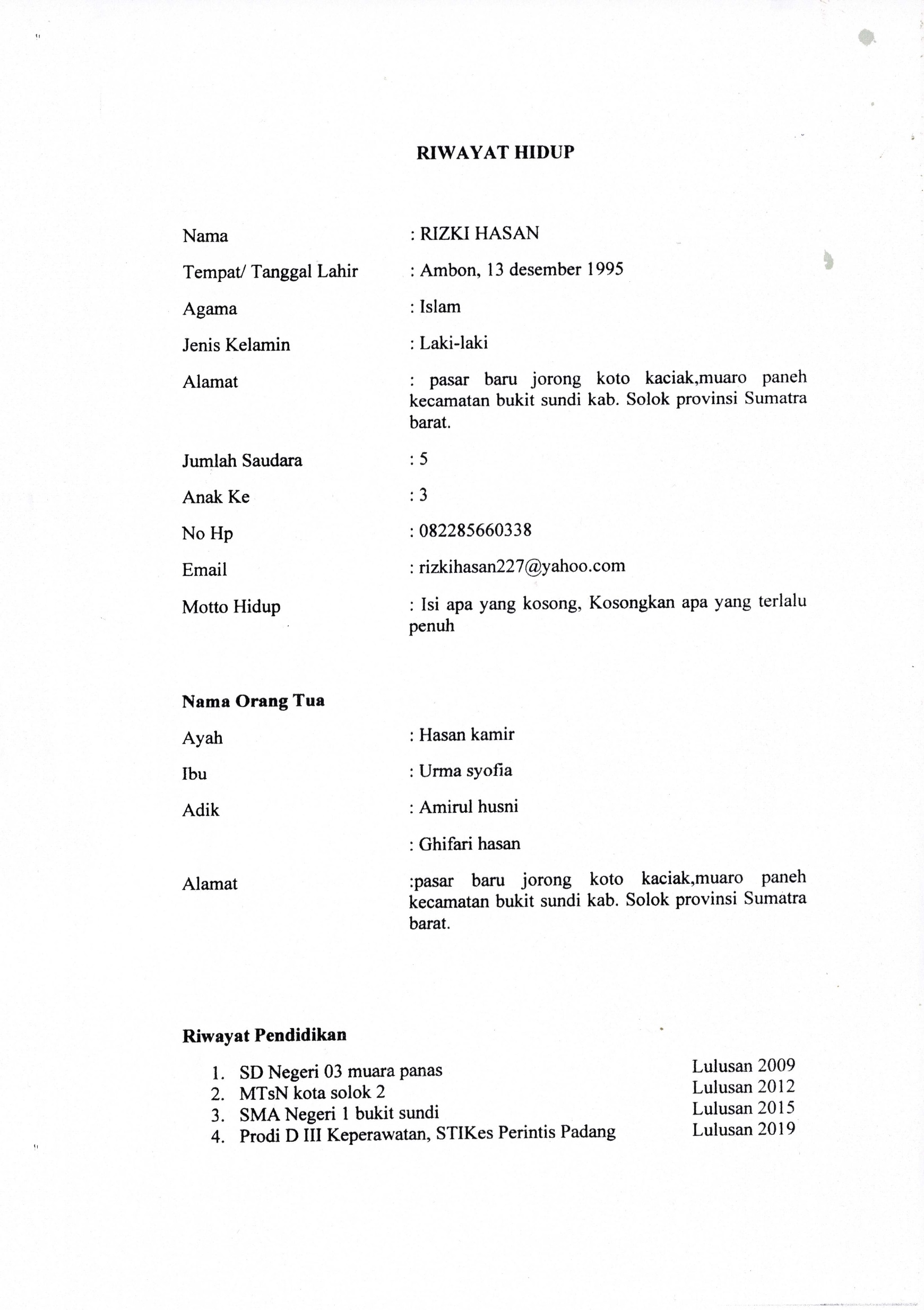 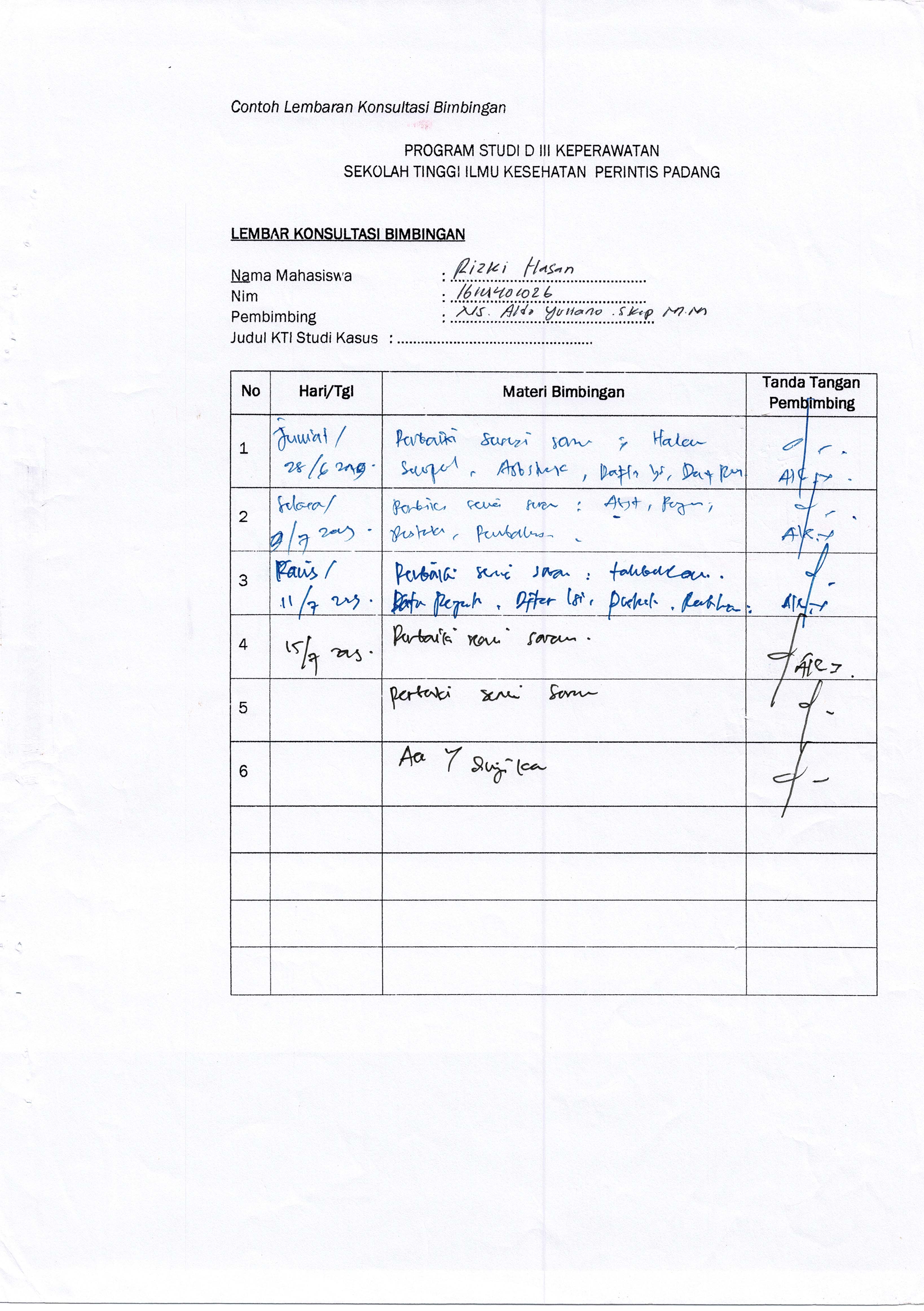 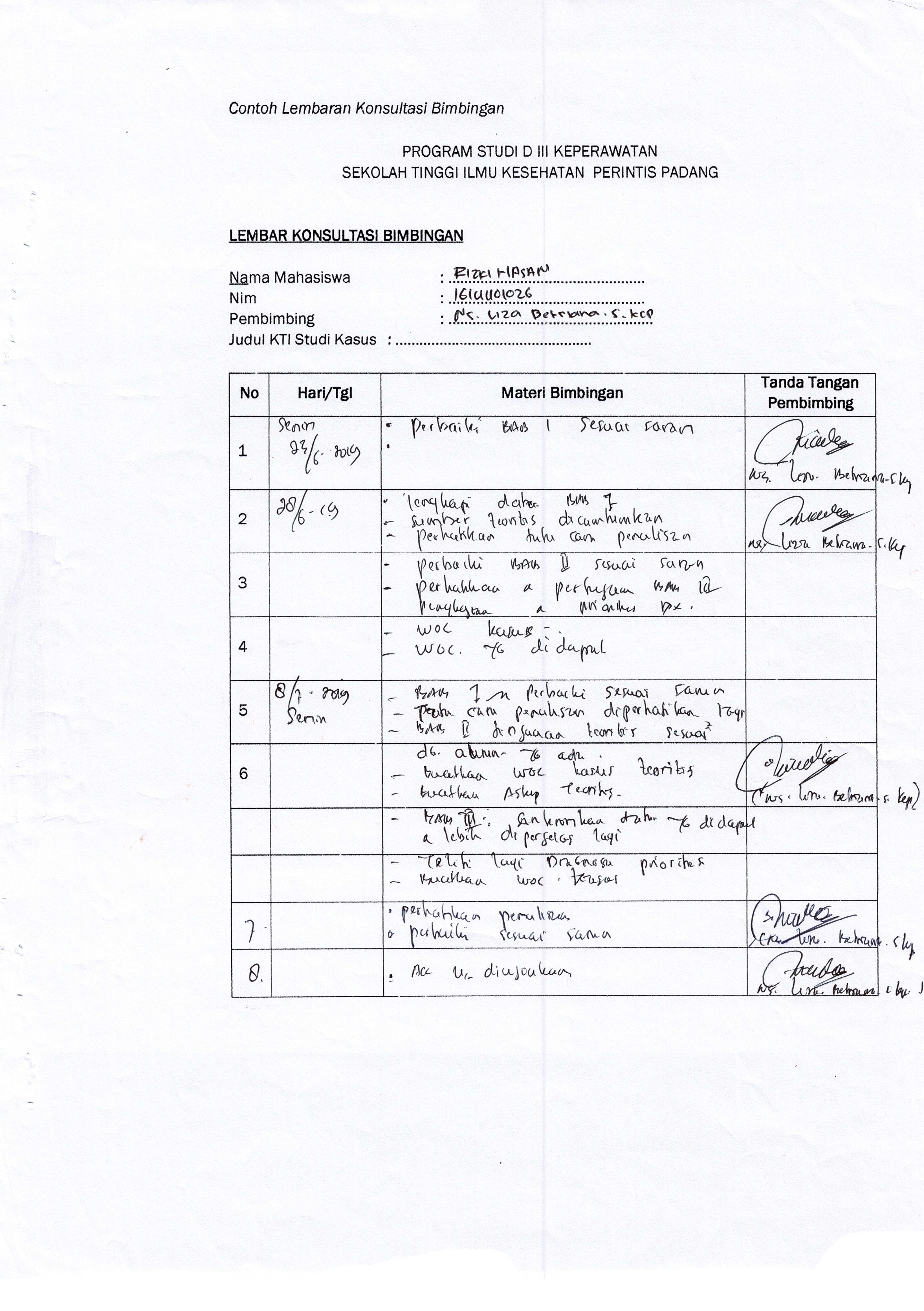 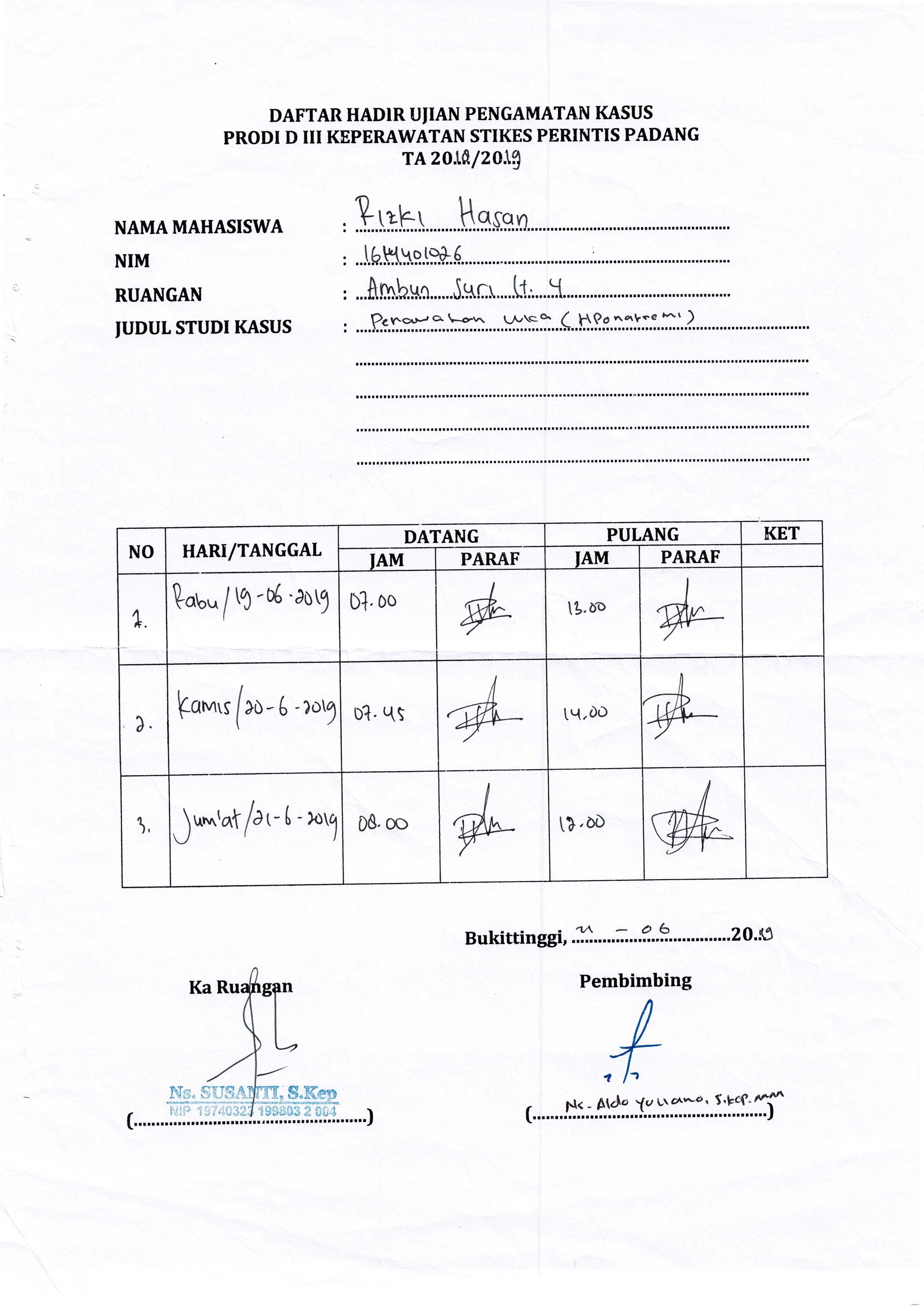 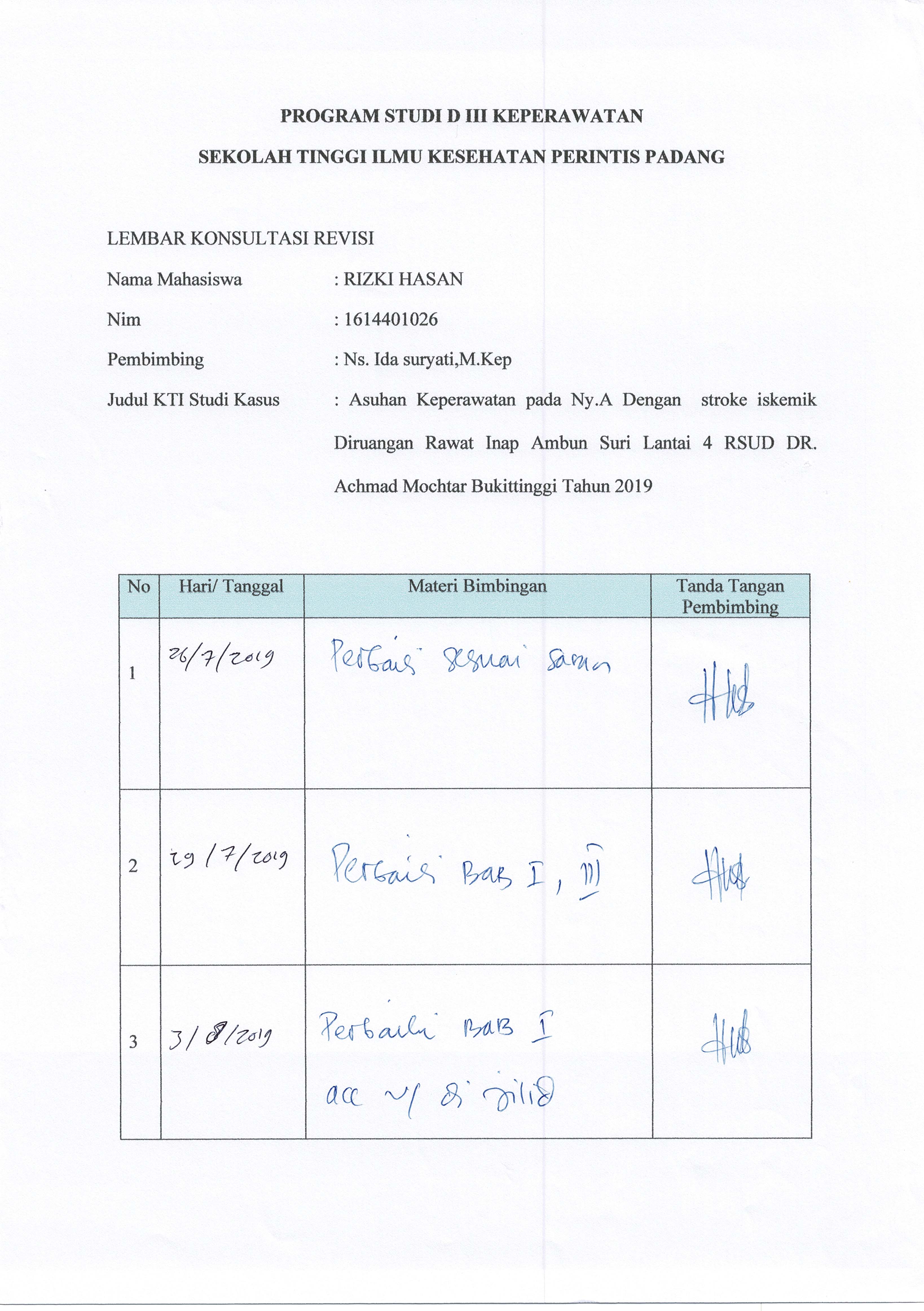 NoAktifitasSehatSakit1Makan dan minumanNutrisiMakananMenuPorsiPantangan MinumanJumlahPantanganNasi dan sayur Habis 1 piringTidak ada800 cc/ hariTidak adaTCS+NGTHabis 200CCTidak ada600 cc/ hariTidak ada2 EliminasiBABFrekuensiWarnaBauKonsistensiKesulitanBAK ( terpasang kateter )Frekuensi WarnaBauKonsistensiKesulitanJumlah1x dalam sehariKuningKhasLembabTidak ada5-6 x sehariKuningkhasCairTidak ada- 1x seminggu KuningKhasLembabadaterpasang kateterkuningkhasCairTidak ada400/ shift3. Istirahat dan tidurwaktu tidurlama tidurhal yang mempermudah tidurkesulitan tidur malam8 jam Tidak adaTidak adasiang  malam9 jam, Tidak adaAda, karna nyeri4Personal hyginemandicuci rambutgosok gigipotong kuku2x sehari1 x sehari2 kali sehari1 x semingguKadang kadang Tidak adaTidak ada1x semingguPARAMETERPARAMETERPARAMETERNILAI RUJUKANKETERANGANHGB9.9[g/dL]P   13.0- 16.0   W  12.0-14.0Turun RBC 3,67[10^6/ul]P   4.5- 5.5        W  4.0- 5.0 Turun HCT 30,1[%]P   40.0- 48.0   W  37.0- 43.0Turun NEUT%87.5[%]50-70Naik LYMPH%38.7[%]20-40Baik MONO%7.4[%]2-8Baik Albumin1.41[g/dl]3.8-5.4TurunUrine 42,2[mg/dl]15-43Baik WBC27.31[10^3/ul]5.0-10.0TurunEO%0.2[%]1-3Turun BASO%0.2[%]0-1Baik KALIUM2.78mEq/L3,5-5mEq/LTurun NATRIUM129.3mEq/L135-145mEq/LTurun KLORIDA102.1mEq/L135-145mEq/LTurun EO%0.06[10^3ul]BASO%0.06[10^3ul]NEUT%23,89[10^3ul]LYMPH%1.27[10^3ul]MONO%2.30[10^3ul]Gula darah/Gds puasa203[mg/dl]74-106NaikNONama ObatDosisIndikasiKontra indikasiEfek samping1Nacl 3%3kolf / hari1xsehariObat untuk meningkatkan kadar natriumhiponatremiMembuat kulit menjadi iritasi2Lasix2x1Untuk penyerapan zat natrium kembali oleh sel tubulus ginjalHipertensi dan hiponatremiaSakit dada badan terasa dingin atau demam terasa lelah atau kelemahan3Ondansentron2x1Obat untuk mencegah mual dan muntahGangguan mobilitas fisikMudah lelah kepala terasa sakit dan sakit perut4NACL 0,9 %500mgUntuk mengatur jumlah air dalam tubuhhipersensitifDetak jantung cepat,iritasi,nyeri sendiNoDataMasalah Etiologi1DSKeluarga klien mengatakan badan klien terlihat lemah dan tak berdayaKeluarga klien mengatakan klien tidak bisa beraktivitasDOKlien tampak lemah dan tidak berdayaKlien tampak berbaring lemah di tempat tidurKlien tampak kekurangan natriumNatrium sekarang 129.3mEq/LKlorida sekarang 102.1mEq/LResiko ketidak seimbangan elektrolitKetidak seimbangan cairan2DSKeluarga klien mengatakan luka di punggung klien masih basahKeluarga klien mengatakan kalo klien tidak nyaman dengan lukanya.DOKlien tampak meringis pada luka yang ada di area punggungTampak luka dekubitus di area punggung klien dengan panjang 10cm lebar 12cm kedalaman derajat 4Resiko infeksiKetidak adekuatan pertahanan tubuh primer3DSKeluarga klien mengatakan klien selama di rumah sakit klien tidak mandiKeluarga klien mengatakan gigi dan mulut klien berbau dan kotorDOBadan klien tampak kotorMulut dan gigi klien berbau dan kotor.Defisit perawatan diri Kelemahan strokeNODIAGNOSATUJUANINTERVENSI 1Resiko tidak keseimbangan elektrolit b.d ketidak seimbangan cairan.DSKeluarga klien mengatakan badan klien terlihat lemah dan tak berdayaKeluarga klien mengatakan klien belum bisa beraktifitasDOKlien tampak lemah dan tidak berdaya Klien tampak berbaring lemah di tempat tidurSetelah dilakukan tintdakan keperawatan selama 1x 24 jam maka resiko tidak keseimbangan elektrolit meningkatKH :Serum natrium mingkatSerum kalium meningkatSerum klorida meningkatPemantauan elektrolitObservasi :Identifikasi kemungkinan penyebab ketidak keseimbangan elektrolitMonitor kadar elektrolitTerapeutik :Atur interval waktu pemantauan sesuai kondisi klienDokumentasikan hasil pemantauanEdukasi:Jelaskan tujuan dan prosedur pemantauan 2Resiko infeksi  b.d ketidak adekuatan pertahanan tubuh primerDSKeluarga klien mengatakan luka di punggung klien masih basahKeluarga klien mengatakan bahwa klien tidak merasa nyaman dengan lukanyaDOKlien tampak meringis dengan luka yang ada di area punggungTampak luka dekubitus di area punggung klien dengan ukuran panjang 10cm lebar 12cm dan kedalaman derajat 4Setelah dilakukan tindakan keperawatan selama 1x 24 jam maka resiko infeksi bisa teratasiKH :Perkusi jaringan cukup meningkatElastisitas meningkatHidrasi sedangKemerahan sedangWbc ( white blood cell ) menurunPencegahan infeksiObservasi : Monitor tanda dan gejala infeksi lokal dan sistemik Terapeutik : Berikan perawatan kulit pada area edemaEdukasi : Jelaskan tanda dan gejala infeksiKolaborasi :Kolaborasi pemberian analgetikPerawatan lukaObservasi :Monitor karakteristik luka (drainase, warna ukuran, bau)Monitor tanda tanda infeksiTerapeutik :Lepaskan balutan dan plester seccara perlahanBersihkan dengan NaclBersihkan jaringan nikrotikBerikan salaf yang sesuai kekulitPertahan teknik steril saat melakkanperawtan lukaEdukasi:Jelaskan tanda,gejala infeksi Kolaborasi:Kolaborasi prosedur debridement 3Defisit perawatan diri b.d kelemahan strokeDSKeluarga klien mengatakan klien jarang mandiKeluarga klien mengatakan gigi dan mulut klien kotor dan berbauDOTubuh klien tampak kotor dan berbauMulut dan gigi klien kotor dan berbauSetelah dilakukan tindakan Keperawatan 1 x24 jam diharapkan defisit perawatan diri bisa teratasiKH :Kemampuan mandi sedangMempertahankan kebersihan mulut cukup meningkatDukungan perawatan diriObservasi :Identifikasi aktifitas perawatan diri sesuai usiaIndentifikasi kebutuhan alat bantu kebersihan diriTerapeutik :Sediakan lingkungan yang terapeutikDampingi dalam melakukan perawatan diri sampai mandiriEdukasi:Ambilkan melakukan perawatan diri secara konsisten sesuai kemampuan Dukungan perawatan diri : mandiObservasi :Identifikasi jenis bantuan yang di butuhkanMonitor kebersihan tubuhTerapeutik :Sediakan peralatan mandiSediakan lingkungan yang aman nyaman dan bersihNOHARI/TANGGALDIAGNOSAJAMIMPLEMENTASIEVALUASI1rabu 19-06-2019Resiko tidak keseimbangan elektrolit b.d ketidak seimbangan cairan.09.00Pemantauan elektrolitObservasi :Identifikasi kemungkinan penyebab ketidak keseimbangan elektrolitMonitor kadar elektrolitTerapeutik :Atur interval waktu pemantauan sesuai kondisi klienDokumentasikan hasil pemantauanEdukasi:Jelaskan tujuan dan prosedur pemantauan Pemberian cairan elektrolitKaliumNatriumKlorida  S:Keluarga klien mengatakan klien msih belum bisa sadar penuhKeluarga klien mengatakan klien masih lemahO : Klien tampak lemas dan tidak berdayaTD = 110/80 mmhg  Nadi =62 x/i  P = 21x/i  Suhu= 36,8CKlien terpasang Nacl 3% kolf 1A :  Masalah belum teratasiP  : intervensi dilanjutkantkan.Resiko infeksi  b.d kerusakan intekritas kulit 10.00Pencegahan infeksi Observasi : Monitor tanda dan gejala infeksi lokal dan sistemik Terapeutik : Berikan perawatan kulit pada area edemaEdukasi : Jelaskan tanda dan gejala infeksiKolaborasi :Kolaborasi pemberian analgetikPerawatan lukaObservasi :Memonitor  karakteristik luka (drainase, warna ukuran, bau)Memonitor  tanda tanda infeksi(ada kemerahan, ada pus di luka)Terapeutik :Melepaskan balutan dan plester seccara perlahanBersihkan dengan NaclMembersihkan jaringan nikrotikMemberikan salaf yang sesuai kekulitMempertahan  teknik steril saat melakkanperawtan lukaEdukasi:Menjelaskan  tanda,gejala infeksi (ada kemerahan, ada pus di luka)Kolaborasi:Melakukan kolaborasi prosedur debridementS :  Keluarga klien mengatakan luka bagian punggung klien masih basahKeluarga mengatakan klien tampak gelisahO : Luka klien masih tampak basahKlien tampak gelisah dengan keadaan luka yang ada di punggungTD = 110/80 mmhg  Nadi =62 x/i  P = 21x/i  Suhu= 36,8C    A :  Masalah belum tertasi resiko infeksiP  :intervensi dilanjutkan.Defisit perawatan diri b.d kelemahan stroke11.00Dukungan perawatan diriObservasi :Identifikasi aktifitas perawatan diri sesuai usiaIndentifikasi kebutuhan alat bantu kebersihan diriTerapeutik :Sediakan lingkungan yang terapeutikDampingi dalam melakukan perawatan diri sampai mandiriEdukasi:Ambilkan melakukan perawatan diri secara konsisten sesuai kemampuan Dukungan perawatan diri : mandiObservasi :Identifikasi jenis bantuan yang di butuhkanMonitor kebersihan tubuhTerapeutik :Sediakan peralatan mandiSediakan lingkungan yang aman nyaman dan bersihS : Keluarga klien mengatakan klien tidak ada mandi ketika sakitKeluarga klien mengatakan mulut dan gigi klien berbau dan kotorO : Badan klien sedikit berbauMulut dan gigi klien tampak kotor dan berbauA :  Masalah belum teratasi defisit perawatan diriP : intervensi dilanjutkantkan2.kamis 20-06-2019Resiko tidak keseimbangan elektrolit b.d ketidak seimbangan cairan08.00Pemantauan elektrolitObservasi : Monitor tanda dan gejala hiponatremia Monitor kadar elektrolit serum Terapeutik : Atur interval pasien sesuai waktu dan kondisiEdukasi : Informasikan hasil pemantauan jika perlu S:Keluarga klien mengatakan klien terpasang infus nacl 3% Keluarga klien mengatakan kondisi klien masih lemahO : Klien tampak berbaring lemas di tempat tidurklien tampak gelisah dan mulai mengaurTD = 110/80 mmhg  Nadi =62 x/i  P = 21x/i  Suhu= 36,8C    Klien terpasang infus Nacl 3% kolf 2A :  Masalah resiko tidak keseimbangan elektrolit belum teratasiP : intervensi dilanjutkan.Resiko infeksi  b.d kerusakan intekritas kulit 10.00Pencegahan infeksi Observasi : Monitor tanda dan gejala infeksi lokal dan sistemik Terapeutik : Cuci tangan sebelum dan sesudah kontak dengan pasien dan lingkungan pasienEdukasi : Anjurkan meningkatkan asupan cairanKolaborasi :Kolaborasi pemberian analgetik S :  Keluarga klien mengatakan luka pada punggung klien masih terasa nyeriKeluarga klien mengatakan klien masih gelisahO : Klien tampak gelisah dan meringisKlien tampak tidak nyaman dengan keadaan lukanyaTD = 110/80 mmhg  Nadi =62 x/i  P = 21x/i  Suhu= 36,8C    A :Masalah resiko infeksi belum teratasiP  :intervensi dilanjutkan.Defisit perawatan diri b.d kelemahan stroke11.00Dukungan perawatan diriObservasi :Indentifikasi kebutuhan alat bantu kebersihan diriIdentifikasi kebiasaan aktivitas perawatan sesuai usiaTerapeutik :Sediakan lingkungan yang terapeutikDampingi dalam melakukan perawatan diri sampai mandiriEdukasi:Ambilkan melakukan perawatan diri secara konsisten sesuai kemampuan S : Keluarga klien mengatakan keluarga sudah mulai mencuci rambut klienKeluarga klien mengatakan keluarga mulai membersihkan mulut klienO : Klien kelihatan tampak rapi Bau klien terasa harumA:  Masalah  defisit perawatan diri belum teratasiP: intervensi dlanjutkan 3.jumat 21-06-2019Resiko tidak keseimbangan elektrolit b.d ketidak seimbangan cairan 09.00Pemantauan elektrolitObservasi :Monitor tanda mual muntah dan diareIdentifikasi penyebab tidak keseimbangan elektrolitTerapeutik :Atur interval waktu pemantauan sesuai kondisi klienDokumentasikan hasil pemantauanEdukasi:Jelaskan tujuan dan prosedur pemantauan Informasikan hasil pemantauanKadar natrium meningkatKlorida meningkat  S:Keluarga klien mengatakan klien di panggil dah mulai sadar Keluarga klien mengatakan kondisi klien masih lemah dan belum bisa beraktivitasO : Klien mulai bisa membuka matanyaTD = 120/90 mmhg  Nadi =62 x/i  P = 21x/i  Suhu= 36,8CKlien terpasang infus Nacl 3% kolf 3A :  Masalah mulai teratasiP : intervensi dihentikan.  Resiko infeksi  b.d kerusakan intekritas kulit11.00Pencegahan infeksi Observasi : Monitor tanda dan gejala infeksi Terapeutik : Batasi jumlah pengunjung Pertahankan teknik aseptik pada pasien beresiko tinggi Edukasi : Jelaskan tanda gejala infeksi Ajarkan cara cuci tangan yang benarAnjurkan meningkatkan asupan cairanKolaborasi :Melakukan kolaborasi prosedur debridementPerawatan lukaObservasi :Memonitor  karakteristik luka (drainase, warna ukuran, bau)Memonitor  tanda tanda infeksi(ada kemerahan, ada pus di luka)Terapeutik :Melepaskan balutan dan plester seccara perlahanBersihkan dengan NaclMembersihkan jaringan nikrotikMemberikan salaf yang sesuai kekulitMempertahan  teknik steril saat melakkanperawtan lukaEdukasi:Menjelaskan  tanda,gejala infeksi (ada kemerahan, ada pus di luka)Kolaborasi:- pemberian antibiotik jika perluS :  Keluarga klien mengatakan luka pada punggung klien mulai membaikKeluarga klien mengatakan klien mulai agak tenangO : Luka klien tampak membaik Klien tampak tenang dan tidak ada gelisahTD = 120/90 mmhg  Nadi =62 x/i  P = 21x/i  Suhu= 36,8C    A :Masalah mulai teratasiP  :intervensi di hentikan. Defisit perawatan diri b.d kelemahan stroke13.00Dukungan perawatan diriObservasi :Identifikasi aktifitas perawatan diri sesuai usiaTerapeutik :Fasilitasi untuk menerima keadaan ketergantunganJadwal rutinitas perawatan diriSediakan lingkungan yang aman nyaman dan bersihEdukasi:Ambilkan melakukan perawatan diri secara konsisten sesuai kemampuan S :Keluarga klien mengatakan keluarga sudah mulai mengelap badan klien dengan washlap basahKeluarga klien mengatakan keluarga mulai membersihkan mulut klienO : Klien kelihatan tampak rapi Klien tampak bersihBau klien terasa harumA :  Masalah mulai teratasi defisit perawatan diriP : intervensi dihentikan